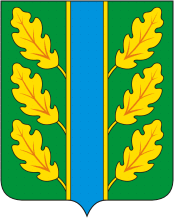 Периодическое печатное средство массовой информации«Вестник Дубровского района»Распространяется бесплатно.Подлежит распространению на территории Дубровского района.Порядковый номер выпуска:  № 8Дата выхода выпуска в свет:  05.06.2018 года.Тираж:  22 экземплярар.п.ДубровкаСоучредителями периодического печатного средства массовой информации «Вестник Дубровского района» являются: Дубровский районный Совет народных депутатов и администрация Дубровского района.Редакцией периодического печатного средства массовой информации «Вестник Дубровского района» является администрация Дубровского района, которая также является его издателем и распространителем.        Адрес редакции, издателя, типографии: 242750, Брянская область, поселок Дубровка, ул. Победы, д 18.        Периодическое печатное средство массовой информации «Вестник Дубровского района является официальным периодическим печатным средством массовой информации, предназначенным для опубликования муниципальных правовых актов органов местного самоуправления Дубровского района, обсуждения проектов муниципальных правовых актов, доведения до сведения жителей Дубровского района иной официальной информации.        Главный редактор: Василенко О.Н.Содержание:Раздел 1. «Правовые акты».1.1. Устав муниципального образования «Дубровский район». 1.2. Правовые акты, принимаемые на местном референдуме.1.3. Решения Дубровского районного Совета народных депутатов.1.4. Решения Дубровского поселкового Совета  народных депутатов1.5. Постановления и распоряжения администрации Дубровского района.1.6. Приказы Председателя контрольно- счетной палаты Дубровского района.Раздел 2. «Официальная информация».2.1. Отчеты о деятельности контрольно- счетной палаты Дубровского района.2.2.  Объявления о проведении публичных слушаний.2.3.  Муниципальные правовые акты, подлежащие обсуждению на публичных слушаниях.2.4. Иная официальная информация.Раздел 1. «Правовые акты».1.1. Устав муниципального образования «Дубровский район» – информация отсутствует.1.2. Правовые акты, принимаемые на местном референдуме – информация отсутствует.1.3. Решения Дубровского районного Совета народных депутатов 1.3.1. Российская ФедерацияБРЯНСКАЯ ОБЛАСТЬДУБРОВСКИЙ РАЙОННЫЙ СОВЕТ НАРОДНЫХ ДЕПУТАТОВР Е Ш Е Н И Еот  30  мая  2018 года  № 405 - 6р.п. ДубровкаО  проекте отчета  «Об исполнении бюджета муниципального образования «Дубровский район»  за 2017 год»       Руководствуясь Федеральным Законом от 06.10.2003 г. № 131-ФЗ «Об общих принципах организации местного самоуправления в Российской Федерации», Бюджетным Кодексом  Российской Федерации, Решением Дубровского районного Совета народных депутатов № 58 от 30.07.2008 года «Об утверждении Положения  «О бюджетном процессе в муниципальном образовании «Дубровский район», Уставом муниципального образования «Дубровский район», Дубровский районный Совет народных депутатовРЕШИЛ:Принять проект отчета об исполнении бюджета муниципального образования «Дубровский район» за 2017 год (приложение).Настоящее решение подлежит официальному опубликованию в периодическом печатном средстве массовой информации «Вестник Дубровского района», а также размещению на официальном сайте муниципального образования «Дубровский район». Глава муниципального образования«Дубровский район»                                                                          Г.А.Черняков  Приложениек решению Дубровского районного Совета народных депутатов от   30. 05. 2018 года  № 405 - 6 О  проекте  отчета   «Об     исполнении бюджета муниципального  образования «Дубровский район» за 2017 год»1. Утвердить отчет об исполнении бюджета муниципального образования «Дубровский район» за 2017 год по доходам в сумме 309760347,12 рублей, по расходам в сумме 308128276,19 рублей с превышением доходов над расходами (профицит бюджета)  в сумме -1632070,93 рубля и со следующими показателями:1) доходов бюджета муниципального образования «Дубровский район» за 2017 год по кодам классификации доходов бюджетов согласно приложению 1 к настоящему Решению;2) расходов бюджета муниципального образования «Дубровский район» за 2017 год по ведомственной структуре расходов бюджета муниципального образования «Дубровский район» согласно приложению 2 к настоящему Решению;3) расходов бюджета муниципального образования «Дубровский район» за 2017 год по разделам и подразделам классификации расходов бюджетов согласно приложению 3 к настоящему Решению;4) источников финансирования дефицита бюджета муниципального образования «Дубровский район» за 2017 год по кодам классификации источников финансирования дефицитов бюджетов согласно приложению 4 к настоящему Решению.      С приложениями №1 - №4 к проекту отчета  «Об исполнении бюджета муниципального образования «Дубровский район» за 2017 год» можно ознакомиться на официальном сайте муниципального образования «Дубровский район» в сети  Интернет: http://www.admdubrovka.ru1.3.2. Российская ФедерацияБРЯНСКАЯ ОБЛАСТЬДУБРОВСКИЙ РАЙОННЫЙ СОВЕТ НАРОДНЫХ ДЕПУТАТОВР Е Ш Е Н И Еот  30. 05. 2018 года  № 406 - 6   р.п. Дубровка   О  назначении   публичных  слушаний  по  решению Дубровского районного Совета народных депутатов «О проекте отчета «Об исполнении бюджета муниципального образования «Дубровский район» за 2017 год»Руководствуясь ст. 28 Федерального закона от 06.10.2003г. № 131-ФЗ «Об общих принципах организации местного самоуправления в Российской Федерации», ст. 16 Устава муниципального образования «Дубровский район», Решением Дубровского районного Совета народных депутатов от 21.02.2012г. №7 «О принятии Положения о публичных слушаниях в муниципальном образовании «Дубровский район», Решением Дубровского районного Совета народных депутатов от  30.05.2018г. № 405-6 «О проекте отчета «Об исполнении бюджета муниципального образования «Дубровский район» за 2017 год»», Дубровский районный Совет народных депутатовРЕШИЛ:        1. Назначить публичные слушания по вопросу обсуждения решения Дубровского районного Совета народных депутатов «О проекте отчета «Об исполнении бюджета муниципального образования «Дубровский район» за 2017 год» на 20 июня 2018 года в 10.00 по адресу: 242750,  Брянская область, п.Дубровка, ул. Победы д. 18, здание администрации Дубровского района, зал заседаний. 2. Утвердить состав Оргкомитета по подготовке и проведению публичных слушаний (приложение).3. Прием предложений по вопросу обсуждения решения Дубровского районного Совета народных депутатов «О проекте отчета «Об исполнении бюджета муниципального образования «Дубровский район» за 2017 год»» осуществлять Оргкомитету в течение 10 календарных дней со дня официального опубликования настоящего решения по адресу:  п. Дубровка, ул. Победы д.18, финансовое управление администрации Дубровского района, кабинет №8, телефон  9-13-84, в рабочие дни с 9.00 до 16.00, перерыв с 13.00 до 14.00.4.    Решение вступает в силу с момента его принятия.         5. Решение подлежит официальному опубликованию в периодическом печатном средстве массовой информации «Вестник Дубровского района», а также размещению на официальном сайте муниципального образования «Дубровский район» в сети  Интернет: http://www.admdubrovka.ru. Глава муниципального образования«Дубровский район»                                                                                   Г.А. Черняков1.3.3. Российская  ФедерацияБРЯНСКАЯ ОБЛАСТЬДУБРОВСКИЙ РАЙОННЫЙ СОВЕТ НАРОДНЫХ ДЕПУТАТОВР Е Ш Е Н И Еот  30. 05. 2018 года № 407 - 6  р.п. ДубровкаО внесении изменений и дополнений в Решение Дубровского  районного Совета народных депутатов  № 359-6 от 19.12.2017 года «О бюджете муниципального образования «Дубровский район» на 2018 год и на  плановый период 2019 и 2020 годов»          Рассмотрев предложения администрации Дубровского района о внесении изменений в  Решение Дубровского  районного Совета народных депутатов  № 359-6 от 19.12.2017 года «О бюджете муниципального образования «Дубровский район» на 2018 год и на плановый период 2019 и 2020 годов»,Дубровский районный Совет народных депутатов      РЕШИЛ:В  Решение Дубровского  районного Совета народных депутатов  от 19.12.2017 года № 359-6  «О бюджете муниципального образования «Дубровский район» на 2018 год и на плановый период 2019 и 2020 годов» внести следующие изменения:в пункте 1  абзаце втором цифры «248545440,97» заменить цифрами «254625764,70»; в пункте 1  абзаце третьем цифры «251381053,26» заменить цифрами «257461376,99»; в пункте 2 абзаце четвертом цифры «2019» заменить на цифру «2021»;в пункте 10 цифры «7002472,77» заменить цифрами «6999440,00»;в пункте 12  цифры «172238440,97» заменить цифрами «178318764,70»;Приложение 2 изложить в новой редакции согласно приложению №1 к настоящему решению.Приложение 4 изложить в новой редакции согласно приложению №2 к настоящему решению.Приложение 5 изложить в новой редакции согласно приложению №3 к настоящему решению.Дополнить Решение приложением  №6.3 согласно приложению №4 к настоящему Решению.Дополнить Решение приложением  №7.3 согласно приложению №5 к настоящему Решению.Финансовому управлению администрации Дубровского района внести изменения в сводную бюджетную роспись.Контроль за исполнением настоящего Решения возложить на постоянную комиссию по бюджету и правовому регулированию и финансовое управление администрации Дубровского района.    Настоящее Решение вступает в силу с момента принятия.Настоящее Решение подлежит официальному опубликованию в периодическом печатном средстве массовой информации  «Вестник Дубровского района», а так же  размещению  на официальном сайте муниципального образования «Дубровский район». Глава муниципального образования «Дубровский  район»                                                                                  Г.А.ЧерняковПриложение        к Решению Дубровского районного Совета народных депутатов от 30.05.2018 г. № 407 - 6 СОСТАВоргкомитета по подготовке и проведению публичных слушаний по вопросу обсуждения решения Дубровского районного Совета народных депутатов «О проекте отчета «Об исполнении бюджета муниципального образования «Дубровский район» за 2017 год»»Черняков Г.А. - Глава муниципального образования "Дубровский район";Шевелев И.А. –Глава администрации Дубровского района;Бороновский Ю.В. - заместитель председателя Дубровского районного Совета народных депутатов;Козлов Н.М. - председатель постоянной депутатской комиссии по бюджету и правовому регулированию;Сехин А.И. - председатель постоянной депутатской комиссии по вопросам экономического развития Дубровского района;Романов С.В. - председатель постоянной депутатской комиссии по вопросам социальной политики, материнства и детства;Макарова Е.В. - начальник финансового управления администрации района;Дороденкова Н.А. – и.о.председателя Контрольно-счётной палаты Дубровского района;Бурова Е.А. – председатель Комитета правовых и имущественных отношений администрации района.Приложение № 2     к Решению                                                                                                   Дубровского Районного Совета                                                                                                  народных депутатов                                                                                                                                                                          « О бюджете муниципального                                                                                                  образования «Дубровский район»                                                                                                  на 2018 год и на плановый период 2019 и 2020 годов»                                      от 19.12.2017 года №359-6Перечень главных администраторов доходов  бюджета  муниципального образования «Дубровский район»Приложение № 4  к решению Дубровского районного Совета народных депутатов  «О бюджете муниципального образования «Дубровский район» на 2018 год и на плановый период 2019 и 2020 годов»от 19.12.2017 года № 359-6   Перечень главных администраторов доходов бюджета муниципального образования «Дубровский  район» – органов государственной власти Брянской области Приложение № 5   к решению Дубровского районного Совета народных  депутатов «О бюджете муниципального образования «Дубровский район» на 2018 год и на плановый период 2019 и 2020 годов»от 19.12.2017 года №359-6Перечень главных администраторов доходов бюджета муниципального образования «Дубровский  район» – органов государственной власти Российской Федерации<1> Администрирование поступлений по всем статьям, подстатьям соответствующей статьи осуществляется администратором, указанным в группировочном коде бюджетной классификации в пределах определенной законодательством Российской Федерации компетенцииС приложениями к настоящему решению  можно ознакомиться на официальном сайте муниципального образования «Дубровский район» в сети  Интернет: http://www.admdubrovka.ru1.3.4. Российская ФедерацияБРЯНСКАЯ ОБЛАСТЬДУБРОВСКИЙ РАЙОННЫЙ СОВЕТ НАРОДНЫХ ДЕПУТАТОВР Е Ш Е Н И Еот  30. 05. 2018 года  № 408 - 6            р.п. ДубровкаОб установке мемориальной доски в целях увековечения памяти первого врача-педиатра Дубровского района, заслуженного врача РСФСР Афанасьевой Марии Васильевны            В соответствии с пунктом 3.9. Положения об увековечении памяти выдающихся событий и личностей в муниципальном образовании «Дубровский район», утвержденного Решением Дубровского районного Совета народных депутатов от 29.03.2016 года № 177-6, в целях увековечения памяти  первого врача-педиатра Дубровского района, заслуженного врача РСФСР Афанасьевой Марии ВасильевныДубровский районный Совет народных депутатовРЕШИЛ:1. Установить мемориальную доску на здании ГБУЗ «Дубровская ЦРБ» по адресу: Брянская область, Дубровский район, п.Дубровка, 1-й микрорайон      в целях увековечения памяти первого врача-педиатра Дубровского района, заслуженного врача РСФСР Афанасьевой Марии Васильевны2. Утвердить эскиз мемориальной доски в целях увековечения памяти первого врача-педиатра Дубровского района, заслуженного врача РСФСР Афанасьевой Марии Васильевны (прилагается).3. Мероприятия, связанные с установкой мемориальной доски, произвести за счет внебюджетных источников.4. Решение вступает в силу со дня его принятия.5. Опубликовать настоящее решение в периодическом печатном средстве массовой информации «Вестник Дубровского района» и разместить на официальном сайте муниципального образования «Дубровский район» в сети Интернет (www.admdubrovka.ru). Глава муниципального образования«Дубровский район»                                                                        Г.А.ЧерняковПриложение к решению Дубровского районного Совета народных депутатов от 30.05.2018 года № 408-6Эскиз мемориальной доскиПервый врач-педиатр Дубровского районаАФАНАСЬЕВАМАРИЯ ВАСИЛЬЕВНА20.12.1920г. – 04.04.1990г.В районном здравоохранениис 20.08.1947г. по 10.05.1986г.Заслуженный врач РСФСР1.4. Решения Дубровского поселкового Совета  народных депутатов 1.4.1. РОССИЙСКАЯ ФЕДЕРАЦИЯБРЯНСКАЯ ОБЛАСТЬДУБРОВСКИЙ ПОСЕЛКОВЫЙ СОВЕТ НАРОДНЫХ ДЕПУТАТОВРЕШЕНИЕот 28.05.2018 г.  № 163 р.п. Дубровка«О внесении изменений в Прогнозный план (программу) приватизации муниципального имущества муниципального образования «Дубровское городское поселение» на 2018 год»»Руководствуясь Федеральным законом от 21.12.2001 N 178-ФЗ                                        "О приватизации государственного и муниципального имущества»Дубровский поселковый Совет народных депутатовРЕШИЛ:1.  Внести следующие изменения в Прогнозный план (программу) приватизации муниципального имущества муниципального образования «Дубровское городское поселение» на 2018 год, утвержденный решением Дубровского поселкового Совета народных депутатов № 144 от 22.12.2017 года:1.1. Пункт 5 перечня имущества планируемого к приватизации в 2018 году изложить в следующей редакции:2. Администрации Дубровского района обеспечить в установленном порядке реализацию Прогнозного плана (программы) приватизации муниципального имущества муниципального образования «Дубровское городское поселение»                     на 2018 год с учетом внесенных изменений.3. Настоящее Решение опубликовать в периодическом печатном средстве массовой информации «Вестник Дубровского района», а также разместить на официальном сайте муниципального образования «Дуровский район» в сети Интернет. Глава поселка Дубровка                                                                    Н.И.Абрамов1.5. Постановления и распоряжения администрации Дубровского района 1.5.1. РОССИЙСКАЯ ФЕДЕРАЦИЯБРЯНСКАЯ ОБЛАСТЬАДМИНИСТРАЦИЯ  ДУБРОВСКОГО РАЙОНАПОСТАНОВЛЕНИЕот   «08     »      05            .  №  _295____        рп    ДубровкаОб утверждении административного регламентапредоставления муниципальной услуги «Выдача разрешения на установку и эксплуатациирекламных  конструкций на территории   Дубровского района»        На основании  Градостроительного кодекса Российской Федерации, Федерального закона от  27.07.2010  №  210-ФЗ «Об организации предоставления государственных и муниципальных услуг»,  руководствуясь статьей 19 Федерального закона от 13.03.2006  N  38-ФЗ  "О рекламе",  Постановлением администрации Брянской области  от  24.12.2009 г.  № 1448 «Об обеспечении доступа граждан и организаций к информации об условиях и порядке оказания государственных и муниципальных услуг»  Постановление Администрации Брянской области  от 26.08.2010    N  878   "О внесении изменений в Постановление администрации области от 24 декабря 2009  года  N 1448  "Об обеспечении доступа граждан и организаций к информации об условиях и порядке оказания государственных и муниципальных услуг"ПОСТАНОВЛЯЮ:    1. Утвердить административный регламент предоставления муниципальной услуги  «Выдача разрешения на установку и  эксплуатации рекламных конструкций на территории   Дубровского района», согласно приложению.     2. Настоящее постановление вступает в силу со дня его официального опубликования.    3. Опубликовать настоящее постановление в периодическом печатном средстве массовой информации «Вестник Дубровского района» и разместить на  официальном  сайте  муниципального  образования  «Дубровский район» www.admdubrovka.ru.   4. Контроль за исполнением настоящего постановления  возложить на заместителя главы администрации Дубровского района по строительству и экономическому развитию С.Н. Ефименко.Глава администрации Дубровского района                                                           И.А.Шевелев                                                                                                     Приложение                                                                                                     к  постановлению                               	    администрацией Дубровского района                                                                                                    от   «_08___» __05__2018 г.   №295____АДМИНИСТРАТИВНЫЙ РЕГЛАМЕНТпредоставления муниципальной услуги«Выдача разрешения на установку и эксплуатации рекламныхконструкций на территории   Дубровского района»I. Общие положения.        1.1. Административный регламент предоставления муниципальной услуги «Выдача разрешения на установку и эксплуатации рекламных  конструкций на территории Дубровского района»    (далее - административный регламент)  устанавливает порядок и стандарт предоставления муниципальной услуги по выдаче разрешения на установку и эксплуатации рекламных конструкций (далее - муниципальная услуга) и информационно-телекоммуникационной сети "Интернет" с соблюдением норм законодательства Российской Федерации о защите персональных данных, а также состав, последовательность и сроки выполнения административных процедур, требования к порядку их выполнения, порядок и формы контроля за исполнением административного регламента, досудебный (внесудебный) порядок обжалования решений и действий (бездействия) органа, предоставляющего муниципальную услугу, а также должностных лиц, муниципальных служащих.         1.2. Муниципальная услуга предоставляется физическим и юридическим лицам (далее - заявитель) в установки и эксплуатации рекламных конструкций на территории       Дубровского  муниципального  района.        1.3. Информирование о предоставлении муниципальной   услуги осуществляется в  отделе  архитектуры и градостроительства   администрации Дубровского района, а также   на официальном сайте   Дубровского  района    www.admdubrovka.ru  Место нахождения 242750; Брянская область, Дубровский район, р.п. Дубровка, ул. Победы -18График работы:                                 понедельник - четверг: с  8.30 до 17.45,                                  пятница: с 8.30 до 16.30;                                  перерыв на обед: с 13.00 до 14.00;                                  выходной: суббота, воскресенье.График   приема  заявлений о выдаче разрешения на строительство и документов:                                   понедельник - четверг: с  8.30 до 17.45,                                    пятница: с 8.30 до 16.30;                                    перерыв на обед: с 13.00 до 14.00;                                    выходной: суббота, воскресенье.   Адрес электронной почты:    dbradm@online.debryansk.ru  Сведения о месте нахождения, номерах справочных телефонов, адресах электронной почты администрации Дубровского района размещаются на официальном сайте  администрации  Дубровского  района www.admdubrovka.ru  и в многофункциональном центре (далее - МФЦ).Для получения информации по вопросам предоставления муниципальной услуги, в том числе о ходе предоставления муниципальной услуги, заявитель обращается:    - в устной форме лично в часы приема в отдел архитектуры и градостроительства   администрации Дубровского района;                     - или по телефону в соответствии с графиком работы    администрации Дубровского района;     - в письменной форме лично или почтовым отправлением в адрес  администрации Дубровского      района;        - в электронной форме.При устном обращении (лично или по телефону) заявителя за информацией по вопросам предоставления муниципальной услуги, в том числе о ходе предоставления муниципальной услуги, сотрудник   отдела архитектуры и градостроительства  администрации Дубровского района (лично или по телефону) осуществляет устное информирование обратившегося за информацией заявителя.Ответ на телефонный звонок должен содержать информацию о фамилии, имени, отчестве и должности сотрудника, принявшего телефонный звонок.При ответах на телефонные звонки и обращения заявителей лично в часы приема сотрудники  отдела  архитектуры и градостроительства администрации Дубровского района подробно и в вежливой форме информируют обратившихся по интересующим их вопросам.Если для подготовки ответа на устное обращение требуется более 15 минут, сотрудники отдела архитектуры и градостроительства  администрации Дубровского района, осуществляющие устное информирование, предлагают заявителю назначить другое удобное для него время для устного информирования либо направить заявителю письменный ответ посредством почтового отправления либо в электронной форме.При получении от заявителя письменного обращения о предоставлении информации по вопросам предоставления муниципальной услуги, в том числе о ходе предоставления муниципальной услуги, информирование осуществляется в письменной форме посредством почтового отправления или в электронной форме.Письменный ответ подписывается  главой    администрацией  Дубровского  района, содержит фамилию и номер телефона исполнителя и выдается заявителю лично или направляется по почтовому адресу, указанному в обращении, или по электронной почте, указанной в обращении.Если в письменном обращении не указаны фамилия физического лица, направившего обращение, или почтовый адрес, по которому должен быть направлен ответ, ответ на обращение не дается.Ответ на обращение направляется заявителю в течение 30 (тридцати) дней со дня регистрации обращения в  администрации   Дубровского района.II. Стандарт предоставления муниципальной услуги2.1. Наименование муниципальной услуги: выдача разрешения на установку и эксплуатации  рекламных конструкций на территории Дубровского района.	2.2. Наименование органа, предоставляющего муниципальную услугу – администрация Дубровского района. Исполнителем муниципальной услуги    является  отдел  архитектуры и градостроительства администрации Дубровского района.       Запрещено требовать от заявителя осуществления действий, в том числе согласований, необходимых для получения муниципальной услуги и связанных с обращением в иные государственные органы, органы местного самоуправления и организации, за исключением получения услуг, включенных в перечень услуг, которые являются необходимыми и обязательными для предоставления муниципальных услуг.2.3. Результатом предоставления муниципальной услуги является:1) разрешение на установку и эксплуатацию рекламной конструкции на территории Дубровского района;2) решение об отказе в выдаче разрешения на установку и эксплуатацию рекламной конструкции на территории Дубровского района; эксплуатацию рекламной конструкции на территории Дубровского района;3) решение об аннулировании разрешения на установку и эксплуатацию рекламной конструкции на территории Дубровского района.           2.4. Срок предоставления муниципальной услуги составляет не более 2 месяцев со дня поступления   заявления в администрацию Дубровского района о выдаче разрешения на установку и эксплуатацию рекламной конструкции на территории Дубровского района со всеми необходимыми документами. Предоставление муниципальной услуги осуществляется при соблюдении условий письменного обращения (заявления) о выдаче разрешения на установку и эксплуатации рекламных  конструкций в соответствии с перечнем предоставляемой информации.       2.5. Предоставление муниципальной услуги осуществляется в соответствии  со следующими нормативными правовыми актами:- Гражданский кодекс Российской Федерации (часть первая) от 30.11.1994 N 51-ФЗ (первоначальный текст документа опубликован в изданиях "Собрание законодательства РФ", 05.12.1994, N 32, ст. 3301, "Российская газета", N 238-239, 08.12.1994);- Гражданский кодекс Российской Федерации (часть вторая) от 26.01.1996 N 14-ФЗ (первоначальный текст документа опубликован в изданиях "Собрание законодательства РФ", 29.01.1996, N 5, ст. 410, "Российская газета", N 23, 06.02.1996, N 24, 07.02.1996, N 25, 08.02.1996, N 27, 10.02.1996);- Гражданский кодекс Российской Федерации (часть третья) от 26.11.2001 N 146-ФЗ (первоначальный текст документа опубликован в изданиях "Парламентская газета", N 224, 28.11.2001, "Российская газета", N 233, 28.11.2001, "Собрание законодательства РФ", 03.12.2001, N 49, ст. 4552);- Налоговый кодекс Российской Федерации от 31.07.1998 N 146-ФЗ (первоначальный текст документа опубликован в изданиях "Собрание законодательства РФ", N 31, 03.08.1998, ст. 3824., "Российская газета", N 148-149, 06.08.1998);- Градостроительный кодекс Российской Федерации от 29.12.2004 N 190-ФЗ (первоначальный текст документа опубликован в изданиях "Собрание законодательства РФ", 03.01.2005, N 1 (часть 1), ст. 16, "Парламентская газета", N 5-6, 14.01.2005, "Российская газета", N 290, 30.12.2004);- Земельный кодекс Российской Федерации от 25.10.2001 N 136-ФЗ (первоначальный текст документа опубликован в изданиях "Собрание законодательства РФ", 29.10.2001, N 44, ст. 4147, "Парламентская газета", N 204-205, 30.10.2001, "Российская газета", N 211-212, 30.10.2001);- Жилищный кодекс Российской Федерации от 29.12.2004 N 188-ФЗ (первоначальный текст документа опубликован в изданиях "Собрание законодательства РФ", 03.01.2005, N 1 (часть 1), ст. 14, "Парламентская газета", N 7-8, 15.01.2005, "Российская газета", N 1, 12.01.2005);- Федеральный закон от 06.10.2003 N 131-ФЗ "Об общих принципах организации местного самоуправления в Российской Федерации" (первоначальный текст документа опубликован в изданиях "Собрание законодательства РФ", 06.10.2003, N 40, ст. 3822, "Парламентская газета", N 186, 08.10.2003, "Российская газета", N 202, 08.10.2003);- Федеральный закон от 02.05.2006 N 59-ФЗ "О порядке рассмотрения обращений граждан Российской Федерации" (первоначальный текст документа опубликован в издании "Российская газета", N 95, 05.05.2006);- Федеральный закон от 09.02.2009 N 8-ФЗ "Об обеспечении доступа к информации о деятельности государственных органов и органов местного самоуправления" (первоначальный текст документа опубликован в издании "Российская газета", N 25, 13.02.2009);- Федеральный закон от 27.07.2010 N 210-ФЗ "Об организации предоставления государственных и муниципальных услуг" (первоначальный текст документа опубликован в изданиях "Российская газета", N 168, 30.07.2010, "Собрание законодательства РФ", 02.08.2010, N 31, ст. 4179);- Федеральный закон от 13.03.2006 N 38-ФЗ "О рекламе" (первоначальный текст документа опубликован в изданиях "Российская газета", N 51, 15.03.2006, "Собрание законодательства РФ", 20.03.2006, N 12, ст. 1232);- Постановление Госстандарта Российской Федерации от 22.04.2003 N 124-ст об утверждении ГОСТ Р 52044-2003 "Государственный стандарт Российской Федерации "Наружная реклама на автомобильных дорогах и территориях городских и сельских поселений. Общие технические требования к средствам наружной рекламы. Правила размещения" (первоначальный текст документа опубликован в издании М., ИПК Издательство стандартов, 2003);     - Устав муниципального образования «Дубровский район», утвержденный Постановлением Дубровского районного Совета народных депутатов от 28.07.2005 г. № 68;- настоящий Регламент;- иные законы и нормативные правовые акты Российской Федерации, Брянской области, муниципальные правовые акты Дубровского района.            2.6. По выбору заявителя заявление о предоставления разрешения на установку и эксплуатации рекламных  конструкций  и документы, необходимые для предоставления муниципальной услуги представляются одним из следующих способов:- лично в отдел архитектуры и градостроительства  администрации Дубровского района  или МФЦ;- почтовым отправлением по месту нахождения администрации  Дубровского  района,- в электронной форме путем направления запроса на адрес электронной почты                 администрации   Дубровского   района, или  отдела архитектуры и градостроительства администрации Дубровского района        2.6.1.  При обращении за получением разрешения на установку и эксплуатацию рекламной конструкции заявитель представляет:      1) заявление о выдаче разрешения на установку и эксплуатацию рекламной конструкции по форме согласно приложению N  2 к настоящему Административному регламенту;      2) данные о заявителе - физическом лице: документ, удостоверяющий личность (паспорт гражданина Российской Федерации);     3) документ, подтверждающий полномочия представителя заявителя, в случае обращения за получением муниципальной услуги представителя заявителя (доверенность);    4) согласие заявителя в письменной форме на обработку своих персональных данных согласно приложению N  3  к настоящему Административному регламенту;     5) подтверждение в письменной форме согласия собственника или иного указанного в частях 5 - 7 статьи 19 Федерального закона от 13.03.2006 N 38-ФЗ "О рекламе" законного владельца соответствующего недвижимого имущества на присоединение к этому имуществу рекламной конструкции, если заявитель не является собственником или иным законным владельцем недвижимого имущества (не требуется в случае установки рекламной конструкции на объектах, находящихся в государственной или муниципальной собственности).     В случае если для установки и эксплуатации рекламной конструкции необходимо использование общего имущества собственников помещений в многоквартирном доме, документом, подтверждающим согласие этих собственников, является протокол общего собрания собственников помещений в многоквартирном доме;     6) копию договора на установку и эксплуатацию рекламной конструкции, заключенного между владельцем рекламной конструкции и собственником земельного участка, здания или иного недвижимого имущества, к которому присоединяется рекламная конструкция, либо лицом, управомоченным собственником такого имущества, в том числе арендатором.       В случае если для установки и эксплуатации рекламной конструкции предполагается использовать общее имущество собственников помещений в многоквартирном доме, заявитель представляет копию договора на установку и эксплуатацию рекламной конструкции, заключенного между владельцем рекламной конструкции и лицом, уполномоченным на заключение указанного договора общим собранием собственников помещений в многоквартирном доме.      В случае если земельный участок, здание или иное недвижимое имущество, к которому присоединяется рекламная конструкция, находится в государственной или муниципальной собственности, заявитель представляет копию договора на установку и эксплуатацию рекламной конструкции, заключенного между владельцем рекламной конструкции и собственником земельного участка, здания или иного недвижимого имущества по результатам торгов (в форме аукциона или конкурса), проведенных органами государственной власти, органами местного самоуправления или уполномоченными ими организациями в соответствии с законодательством Российской Федерации.     В случае если недвижимое имущество, к которому присоединяется рекламная конструкция, закреплено собственником за другим лицом на праве хозяйственного ведения, праве оперативного управления или ином вещном праве, заявитель представляет копию договора на установку и эксплуатацию рекламной конструкции, заключенного между владельцем рекламной конструкции и лицом, обладающим правом хозяйственного ведения, правом оперативного управления или иным вещным правом на такое недвижимое имущество, при наличии согласия такого собственника.       В случае если недвижимое имущество, к которому присоединяется рекламная конструкция, передано собственником в доверительное управление, заявитель представляет копию договора на установку и эксплуатацию рекламной конструкции, заключенного между владельцем рекламной конструкции и доверительным управляющим при условии, что договор доверительного управления не ограничивает доверительного управляющего в совершении таких действий с соответствующим имуществом.    7) эскизный и рабочий проекты рекламной конструкции со сведениями об ее технических параметрах и привязкой к месту ее установки в случаях, установленных частью 5.8 статьи 19 Федерального закона от 13.03.2006 N 38-ФЗ "О рекламе", в соответствии с утвержденной схемой размещения рекламных конструкций на территории Дубровского района;    8) фотографии рекламного места до установки рекламной конструкции и фотомонтаж рекламного места после установки рекламной конструкции.        2.6.2. При обращении за получением решения об аннулировании разрешения на установку и эксплуатацию рекламной конструкции заявитель представляет:     1) уведомление в произвольной письменной форме об отказе от дальнейшего использования разрешения (в случае если заявитель является владельцем рекламной конструкции);     2) документ, подтверждающий прекращение договора, заключенного между собственником или владельцем недвижимого имущества и владельцем рекламной конструкции (в случае если заявитель является собственником или иным законным владельцем недвижимого имущества, к которому присоединена рекламная конструкция), с сопроводительным письмом с просьбой об аннулировании разрешения;     3) документ, удостоверяющий личность (паспорт гражданина Российской Федерации);     4) документ, подтверждающий полномочия представителя заявителя, в случае обращения за получением муниципальной услуги представителя заявителя (доверенность).     2.6.3. Перечень документов, необходимых для предоставления муниципальной услуги, которые находятся в распоряжении государственных органов и иных органов и подведомственных им организаций, участвующих в предоставлении муниципальной услуги:      а) выписка из Единого государственного реестра юридических лиц - в отношении сведений о государственной регистрации юридического лица, являющегося собственником недвижимого имущества, к которому присоединяется рекламная конструкция, сведений о государственной регистрации юридического лица, являющегося владельцем рекламной конструкции;    б) выписка из Единого государственного реестра индивидуальных предпринимателей - в отношении сведений об индивидуальном предпринимателе, являющемся собственником недвижимого имущества, к которому присоединяется рекламная конструкция, сведений об индивидуальном предпринимателе, являющемся владельцем рекламной конструкции;    в) выписка из Единого государственного реестра прав на недвижимое имущество и сделок с ним - в отношении сведений о зарегистрированных правах на объект недвижимости, к которому присоединяется рекламная конструкция;     г) сведения о согласии собственника недвижимого имущества на присоединение к этому имуществу рекламной конструкции, если соответствующее недвижимое имущество находится в государственной или муниципальной собственности;          д) квитанция об оплате государственной пошлины.       Заявитель вправе представить указанные в Административного регламента документы в администрацию Дубровского района, МФЦ по собственной инициативе.Непредставление заявителем указанных документов не является основанием для отказа заявителю в предоставлении муниципальной услуги.        2.7. Запрещается требовать от заявителя:      -    представления документов и информации или осуществления действий, представление или осуществление которых не предусмотрено нормативными правовыми актами, регулирующими отношения, возникающие в связи с предоставлением муниципальной услуги;      -  представления документов и информации, которые в соответствии с нормативными правовыми актами Российской Федерации, нормативными правовыми актами Брянской области, муниципальными правовыми актами Дубровского района находятся в распоряжении муниципальных органов, органов местного самоуправления организаций, участвующих в предоставлении государственных и муниципальных услуг, за исключением документов, включенных в определенный частью 6 статьи 7 Федерального закона от 27.07.2010 N 210-ФЗ "Об организации предоставления государственных и муниципальных услуг" перечень документов;    -     в соответствии с частью 12 статьи 19 Федерального закона от 13.03.2006 N 38-ФЗ "О рекламе" представления документов и сведений, не относящихся к территориальному размещению, внешнему виду и техническим параметрам рекламной конструкции.2.8. Основания для отказа в приеме документов, необходимых для предоставления муниципальной услуги, отсутствуют.            2.8.1. Оснований для отказа в выдаче решения об аннулировании разрешения на установку и эксплуатацию рекламной конструкции законодательством не предусмотрено.         2.8.2. Основания для приостановления предоставления муниципальной услуги отсутствуют.          2.9. Основаниями для отказа в рассмотрении заявления о выдаче разрешения на установку и эксплуатации рекламных  конструкций и прилагаемых к нему документов, уведомления об отказе от дальнейшего использования разрешения, документа, подтверждающего прекращение договора, заключенного между собственником или владельцем недвижимого имущества и владельцем рекламной конструкции, являются:1) обращение за предоставлением муниципальной услуги ненадлежащего лица;2) состав, форма или содержание прилагаемых к заявлению документов не соответствуют требованиям законодательства.   2.10 .  Основаниями для отказа в выдаче разрешения на установку и эксплуатацию рекламной конструкции являются:1) несоответствие проекта рекламной конструкции и ее территориального размещения требованиям технического регламента;2) несоответствие установки рекламной конструкции в заявленном месте схеме размещения рекламных конструкций (в случае если место установки рекламной конструкции в соответствии с частью 5.8 статьи 19 Федерального закона от 13.03.2006 N 38-ФЗ "О рекламе" определяется схемой размещения рекламных конструкций);3) нарушение требований нормативных актов по безопасности движения транспорта;4) нарушение внешнего архитектурного облика сложившейся в районе в соответствии с нормативными правовыми актами органа местного самоуправления, определяющими типы и виды рекламных конструкций, допустимых и недопустимых к установке на территории муниципального образования или части его территории, в том числе требования к таким рекламным конструкциям, с учетом необходимости сохранения внешнего архитектурного облика сложившейся  ;5) нарушение требований законодательства Российской Федерации об объектах культурного наследия (памятниках истории и культуры) народов Российской Федерации, их охране и использовании;6) нарушение требований, установленных частями 5.1, 5.6, 5.7 статьи 19 Федерального закона от 13.03.2006 N 38-ФЗ "О рекламе".        2.11. Перечень услуг, необходимых и обязательных для предоставления муниципальной услуги, в том числе сведения о документах, выдаваемых организациями, участвующими в предоставлении муниципальной услуги:1) получение согласия собственника или иного законного владельца соответствующего недвижимого имущества на присоединение к этому имуществу рекламной конструкции;2) изготовление эскизного и рабочего проекта рекламной конструкции со сведениями о ее технических параметрах.3) изготовление ситуационного плана (схемы) с привязкой к месту установки рекламной конструкции, с указанием предполагаемого места установки рекламной конструкции, которое определяется схемой размещения рекламных конструкций на территории Дубровского района  в случаях, установленных частью 5.8 статьи 19 Федерального закона от 13.03.2006 N 38-ФЗ "О рекламе";4) изготовление фотографии рекламного места до установки рекламной конструкции и фотомонтажа рекламного места после установки рекламной конструкции.	        2.12. За выдачу разрешения на установку и эксплуатацию рекламной конструкции взимается государственная пошлина в соответствии со ст. 333.33 Налогового кодекса Российской Федерации.        2.12.1.  Государственная пошлина или иная плата за аннулирование разрешения на установку и эксплуатацию рекламной конструкции не взимается.       2.12.2.  Методики расчета и размеры платы за оказание необходимых и обязательных услуг устанавливаются организациями, предоставляющими услуги, которые являются необходимыми и обязательными для предоставления муниципальной услуги, самостоятельно в соответствии с требованиями законодательства Российской Федерации.      2.13. Максимальный срок ожидания в очереди на подачу письменного заявления не превышает 20 минут рабочего времени; при получении результата предоставления муниципальной услуги - 20 минут рабочего времени.      2.13.1. Срок выполнения административной процедуры по приему и регистрации заявления о предоставлении разрешения  и документов - один день.      2.14. Территория, прилегающая к зданию, оборудуется парковочными местами для стоянки легкового автотранспорта, в том числе не менее десяти процентов мест (но не менее одного места) для парковки специальных автотранспортных средств инвалидов и других маломобильных групп населения.Доступ заявителей к парковочным местам является бесплатным.Вход в здание оформляется табличкой, информирующей о наименовании органа (организации), предоставляющего муниципальную услугу.Вход в здание оборудуется устройством для инвалидов и других маломобильных групп населения.В целях организации беспрепятственного доступа инвалидов (включая инвалидов, использующих кресла-коляски и собак-проводников) к местам предоставления муниципальной услуги им должны обеспечиваться:- условия для беспрепятственного доступа к местам предоставления муниципальной услуги, а также для беспрепятственного пользования транспортом, средствами связи и информации;- возможность самостоятельного передвижения по территории мест предоставления муниципальной услуги, а также входа и выхода из них;- сопровождение инвалидов, имеющих стойкие расстройства функции зрения и самостоятельного передвижения, и оказание им помощи;- надлежащее размещение оборудования и носителей информации, необходимых для обеспечения беспрепятственного доступа инвалидов в местах предоставления муниципальной услуги с учетом ограничений их жизнедеятельности;- дублирование необходимой для инвалидов звуковой и зрительной информации, допуск сурдопереводчика и тифлосурдопереводчика;- допуск собаки-проводника в места предоставления муниципальной услуги;- оказание инвалидам помощи в преодолении барьеров, мешающих получению ими муниципальной услуги наравне с другими лицами.Здание, в котором предоставляется муниципальная услуга, оборудуется системами пожарной сигнализации, средствами пожаротушения. Предусматриваются пути эвакуации, места общего пользования.Помещения для приема заявителей оборудуются пандусами, санитарно-техническими помещениями (доступными для инвалидов и других маломобильных групп населения), расширенными проходами, позволяющими обеспечить беспрепятственный доступ заявителей, включая заявителей, использующих кресла-коляски и собак-проводников.Места ожидания в очереди оборудуются стульями, кресельными секциями.2.15. Показатели качества и доступности муниципальной услуги.2.15.1. Показателями качества муниципальной услуги являются:- исполнение обращения в установленные сроки;- соблюдение порядка выполнения административных процедур.2.15.2. Показателями доступности муниципальной услуги являются:- возможность получения заявителем полной и достоверной информации о порядке предоставления муниципальной услуги, в том числе в электронной форме;- транспортная доступность мест предоставления муниципальной услуги;- обеспечение беспрепятственного доступа к местам предоставления муниципальной услуги для маломобильных групп населения, в том числе инвалидов, использующих кресла-коляски и собак-проводников, а также допуск сурдопереводчиков и тифлосурдопереводчиков;- наличие бесплатной парковки автотранспортных средств, в том числе парковки для специальных транспортных средств инвалидов и других маломобильных групп населения;- оказание сотрудниками, предоставляющими муниципальные услуги, необходимой помощи инвалидам, связанной с предоставлением муниципальной услуги, иной помощи в преодолении барьеров, препятствующих получению ими муниципальной услуги наравне с другими лицами, включая сопровождение к местам предоставления муниципальной услуги.2.16.  Муниципальная услуга предоставляется в МФЦ. Иные требования для предоставления муниципальной услуги на базе МФЦ отсутствуют.III. Состав, последовательность и сроки выполненияадминистративных процедур, требованияк порядку их выполнения.     3.1. Последовательность административных процедур.Блок-схема предоставления муниципальной услуги приведена в приложении N 1 к настоящему Административному регламенту.     3.2. Предоставление муниципальной услуги включает в себя следующие административные процедуры:- прием, проверка заявления и пакета документов, представляемых заявителем самостоятельно;- направление межведомственных запросов в органы (организации), участвующие в согласовании места установки рекламной конструкции;- принятие решения о предоставлении муниципальной услуги или об отказе в ее предоставлении, подготовка и направление заявителю разрешения на установку и эксплуатацию рекламной конструкции либо решения об отказе в предоставлении муниципальной услуги.     3.3. Последовательность и сроки выполнения административных процедур, а также требования к порядку их выполнения.     3.3.1. Прием и проверка заявления и пакета документов, представляемых заявителем самостоятельно.Основанием для начала выполнения административной процедуры является обращение заявителя (заявление), оформленное в соответствии с приложением N 2 к настоящему Административному регламенту.    К заявлению должны быть приложены в полном объеме документы, указанные в пунктах 2.6.1; 2.11 раздела 2 Административного регламента.    Сотрудник, ответственный за прием документов:- устанавливает предмет обращения, устанавливает личность заявителя, проверяет документ, удостоверяющий личность заявителя;- проверяет полномочия представителя заявителя;- проверяет соответствие представленных документов следующим требованиям: документы скреплены печатями, имеют надлежащие подписи сторон или определенных законодательством должностных лиц; в документах нет подчисток, приписок, зачеркнутых слов и иных неоговоренных исправлений;- документы не имеют серьезных повреждений, наличие которых не позволяет однозначно истолковать их содержание;- сверяет копии представленных документов с их подлинниками и делает соответствующую отметку на копиях.       При наличии оснований для отказа в приеме документов, установленных пунктом 2.9; 2.10  настоящего Административного регламента, возвращает представленные документы заявителю.      В случае представления заявителем документов в полном объеме сотрудник, ответственный за прием документов:- Сотрудник  администрации Дубровского района, ответственный за прием заявления о предоставлении разрешения на установку и эксплуатации рекламных конструкций и документов,    (далее - сотрудник):- устанавливает предмет обращения, личность заявителя;  проверяет правильность оформления заявления о предоставлении разрешения на установку и эксплуатации  рекламных конструкций  и комплектность представленных документов, указанных в заявлении о предоставлении разрешения  на установку и эксплуатацию рекламных конструкций  и отдает на регистрацию  в день их поступления в отдел  организационно - контрольной и кадровой  работы  администрации Дубровского района;-Документы, поступившие почтовым отправлением, регистрируются в день их поступления в отдел  организационно - контрольной и кадровой  работы  администрации Дубровского района, документы, поступившие в электронной форме, - не позднее рабочего дня, следующего за днем их поступления в отдел  организационно - контрольной и кадровой  работы  администрации Дубровского района.      3.1.4. Результатом выполнения административной процедуры по приему и регистрации заявления о предоставлении разрешения на установку и эксплуатации рекламных конструкций и документов является прием и регистрация заявления о предоставлении разрешения на установку и эксплуатации рекламных конструкций  и документов.        Результатом выполнения данной административной процедуры является регистрация заявления и пакета документов или отказ в приеме заявления и прилагаемых к нему документов.     3.3.2. Начальник отдела или  уполномоченное должностное лицо:- рассматривает документы, принятые от заявителя;- определяет сотрудника, ответственного за рассмотрение заявления (документов).      Максимальный срок выполнения административного действия - 2 календарных дня со дня приема заявления.      Результатом выполнения данной административной процедуры является определение сотрудника, ответственного за предоставление муниципальной услуги.     3.3.3. Направление межведомственных запросов в органы (организации), участвующие в согласовании места установки рекламной конструкции.     Уполномоченный сотрудник администрации Дубровского района, ответственный за предоставление муниципальной услуги, формирует и направляет межведомственные запросы в органы (организации), участвующие в согласовании места установки рекламной конструкции:   - в Управление Федеральной налоговой службы по Брянской области - выписку из Единого государственного реестра юридических лиц (если заявителем является юридическое лицо), выписку из Единого государственного реестра индивидуальных предпринимателей (если заявителем является индивидуальный предприниматель);  - в Управление Федеральной службы государственной регистрации, кадастра и картографии по Брянской области - выписку из Единого государственного реестра прав на недвижимое имущество и сделок о зарегистрированных правах на объекты недвижимости, кадастровую выписку о земельном участке;- в комитет по охране и сохранению объектов культурного наследия Брянской области документ, согласующий установку и эксплуатацию рекламной конструкции на объектах культурного наследия (памятниках истории и культуры), на соответствие требованиям законодательства Российской Федерации об объектах культурного наследия (памятниках истории и культуры) народов Российской Федерации, их охране и использовании;- в уполномоченный государственный орган или уполномоченный орган местного самоуправления, являющийся правообладателем недвижимого имущества, - документ, содержащий сведения о согласии этих органов на присоединение рекламной конструкции к недвижимому имуществу, находящемуся в государственной или муниципальной собственности.      Результатом выполнения данной административной процедуры является направление межведомственных запросов.      Максимальный срок выполнения административной процедуры - 28 дней.      3.3.4. Принятие решения о предоставлении муниципальной услуги или об отказе в ее предоставлении, подготовка и направление заявителю разрешения на установку и эксплуатации рекламной конструкции либо решения об отказе в предоставлении муниципальной услуги.      Основанием для начала административной процедуры является поступление ответов на межведомственные запросы органов (организаций), участвующих в согласовании места установки рекламной конструкции.      При отсутствии оснований, указанных в п. 2.9, 2.10  раздела 2 настоящего Административного регламента, принимается решение о выдаче разрешения на установку и эксплуатации рекламных конструкций по форме согласно приложению N 4 к настоящему Административному регламенту. Решение о выдаче разрешения на установку и эксплуатации рекламных конструкций подписывается Главой  администрации Дубровского района, которое выдается заявителю непосредственно по месту подачи заявления.      При наличии оснований, указанных в п. 2.9, 2.10  настоящего Регламента, принимается решение об отказе в предоставлении муниципальной услуги и выдается заявителю непосредственно по месту подачи заявления.       Результатом данной административной процедуры является получение разрешения на установку и эксплуатацию рекламной конструкции или мотивированного отказа лично заявителем по месту подачи заявления.       Максимальный срок выполнения административной процедуры - 28 дней.       3.4. Для принятия решения об аннулировании разрешения на установку и эксплуатацию рекламной конструкции заявитель предоставляет в администрацию Дубровского района, МФЦ документы в соответствии с требованиями    настоящего Административного регламента.      Уполномоченный сотрудник, ответственный за предоставление муниципальной услуги, осуществляет подготовку решения об аннулировании разрешения на установку и эксплуатации рекламных конструкций  по следующим основаниям:     1) в связи с отказом владельца рекламной конструкции от дальнейшего ее использования;     2) в связи с прекращением договора между собственником или иным законным владельцем недвижимого имущества, к которому присоединена рекламная конструкция, и владельцем рекламной конструкции.     Решение от аннулировании разрешения на установку и эксплуатацию рекламной конструкции в связи с отказом владельца рекламной конструкции от дальнейшего ее использования принимается в течение месяца с момента направления владельцем рекламной конструкции соответствующего письменного уведомления.      Решение об аннулировании разрешения на установку и эксплуатацию рекламной конструкции в связи с расторжением договора на установку и эксплуатацию рекламной конструкции, заключенного собственником или иным законным владельцем недвижимого имущества, к которому присоединена рекламная конструкция, с владельцем рекламной конструкции принимается в течение месяца с момента направления собственником или иным законным владельцем недвижимого имущества, к которому присоединена рекламная конструкция, документа, подтверждающего расторжение указанного договора.     Подготовленное решение об аннулировании разрешения на установку рекламной конструкции направляется на подпись Главе администрации района.     Результатом данной административной процедуры является решение об аннулировании разрешения на установку и эксплуатации рекламной  конструкции, о принятии которого уведомляется собственник имущества, к которому присоединена рекламная конструкция, и владелец рекламной конструкции.IV. Формы контроля за исполнением административного регламента.      4.1. Текущий контроль за соблюдением и исполнением сотрудниками отдела архитектуры и градостроительства  администрации Дубровского района положений административного регламента, нормативных правовых актов, устанавливающих требования к предоставлению муниципальной услуги, а также за принятием решений осуществляет   глава администрации Дубровского района.    4.2. Контроль за полнотой и качеством предоставления муниципальной услуги включает в себя проведение проверок с целью выявления и устранения нарушений прав заявителей и принятия мер для устранения соответствующих нарушений. Проверки могут быть плановыми (осуществляются на основании годовых планов) и внеплановыми (по конкретному обращению).    Проверки осуществляются с целью выявления и устранения нарушений при предоставлении муниципальной услуги.    4.3. В случае выявления нарушений при принятии решений и совершении действий в ходе предоставления муниципальной услуги, виновные лица привлекаются к ответственности в соответствии с законодательством Российской Федерации.     4.4. Физические лица, их объединения и организации могут контролировать исполнение муниципальной услуги посредством контроля размещения информации на сайте, письменного и устного обращения в адрес администрации Дубровского района с просьбой о проведении проверки соблюдения и исполнения нормативных правовых актов, положений административного регламента, устанавливающих требования к предоставлению муниципальной услуги, полноты и качества предоставления муниципальной услуги в случае нарушения прав и законных интересов заявителей при предоставлении муниципальной услуги.    4.5. Лица, ответственные за предоставление муниципальной услуги, несут персональную ответственность за соблюдение сроков и порядка предоставления муниципальной услуги.Персональная ответственность муниципальных служащих за надлежащее предоставление муниципальной услуги закрепляется в их должностных инструкциях в соответствии с требованиями законодательства.По результатам проведения проверок в случае выявления нарушений прав заявителей виновные лица привлекаются к ответственности в порядке, установленном законодательством.   4.6. Лицами, ответственными за предоставление муниципальной услуги, в ходе предоставления муниципальной услуги обеспечивается безопасность персональных данных при их обработке в соответствии с требованиями Федерального закона от 27.07.2006 N 152-ФЗ "О персональных данных".V. Досудебный (внесудебный) порядок обжалования решенийи действий (бездействия) органа, предоставляющегомуниципальную услугу, а также должностныхлиц, муниципальных служащих5.1. Заявители вправе обжаловать действия (бездействие) должностных лиц отдела архитектуры и градостроительства  в ходе предоставления муниципальной услуги в досудебном и судебном порядке принимающих участие в предоставлении муниципальной услуги, а также решения, принимаемые такими лицами в ходе предоставления муниципальной услуги, в досудебном (внесудебном) порядке, в том числе в следующих случаях:- нарушение срока регистрации запроса заявителя о предоставлении муниципальной услуги;- нарушение срока предоставления муниципальной услуги;- требование у заявителя документов, не предусмотренных административным регламентом для предоставления муниципальной услуги;- отказ в приеме у заявителя документов, представление которых предусмотрено административным регламентом;- отказ в предоставлении муниципальной услуги, если основания отказа не предусмотрены  административным регламентом;- затребование с заявителя при предоставлении муниципальной услуги платы, не предусмотренной административным регламентом;         - отказ должностных лиц   в исправлении допущенных опечаток и ошибок в выданных в результате предоставления  муниципальной услуги документах либо нарушение установленного срока таких исправлений.- требование у заявителя документов, не предусмотренных нормативными правовыми актами Российской Федерации, нормативными правовыми актами субъекта Российской Федерации, муниципальными правовыми актами для предоставления муниципальной услуги;- отказ в предоставлении муниципальной услуги, если основания отказа не предусмотрены федеральными законами и принятыми в соответствии с ними иными нормативными правовыми актами Российской Федерации, нормативными правовыми актами субъекта Российской Федерации, муниципальными правовыми актами.5.2. Заявители вправе обратиться с жалобой в письменной форме лично или направить жалобу по почте, через МФЦ. Жалоба также может быть принята при личном приеме заявителя.5.3. Жалоба на решения и (или) действия (бездействие)  сотрудников администрации Дубровского района  может быть подана заявителем - юридическим лицом и индивидуальным предпринимателем в порядке, установленном настоящим разделом, либо в порядке, установленном антимонопольным законодательством Российской Федерации.5.4. Заявители вправе обжаловать в досудебном (внесудебном) порядке действия (бездействие) и решения  сотрудников отдела архитектуры и градостроительства-   начальнику отдела архитектуры и градостроительства администрации  Дубровского района;            - в  администрацию  Дубровского района и рассматривается непосредственно  главой администрации Дубровского района.5.5. Заявитель в своем обращении в обязательном порядке указывает наименование органа, в который направляется письменное обращение, либо фамилию, имя, отчество соответствующего должностного лица, либо должность соответствующего лица, а также свои фамилию, имя, отчество, полное наименование для юридического лица, почтовый адрес, по которому должен быть направлен ответ, уведомление о переадресации обращения, предмет жалобы, причину несогласия с обжалуемым решением, действием (бездействием), документы, подтверждающие изложенные обстоятельства, личную подпись и дату.  Письменное обращение может быть направлено почтовым отправлением либо передано лицу, выполняющему функции по приему и отправке корреспонденции, и подлежит обязательной регистрации в течение трех рабочих дней с даты поступления обращения.   При подаче жалобы заявитель вправе получить в администрации Дубровского района копии документов, подтверждающих обжалуемое действие (бездействие) должностного лица.    5.6. Жалоба подлежит рассмотрению в течение 15 (пятнадцати) рабочих дней со дня ее регистрации, а в случае обжалования  должностного лица в приеме документов у заявителя либо в исправлении допущенных опечаток и ошибок или в случае обжалования нарушения установленного срока таких исправлений - в течение 5 (пяти) рабочих дней со дня ее регистрации.       5.7. Исчерпывающий перечень оснований для приостановления рассмотрения жалобы (претензии) и случаев, в которых ответ на жалобу (претензию) не дается.Основания для приостановления рассмотрения жалобы (претензии) отсутствуют.Ответ на жалобу (претензию) не дается в случаях:если в жалобе (претензии) не указаны фамилия заявителя, направившего обращение, и почтовый адрес, по которому должен быть направлен ответ, ответ на жалобу (претензию);если текст письменной жалобы (претензии) не поддается прочтению. Жалоба (претензия) не подлежит направлению на рассмотрение, о чем в течение семи дней со дня регистрации жалобы (претензии) сообщается заявителю, направившему обращение, если фамилия и почтовый адрес отправителя поддаются прочтению.Ответ на жалобу (претензию) по существу не дается в случаях:если в жалобе (претензии) содержатся сведения о подготавливаемом, совершаемом или совершенном противоправном деянии, а также о лице, его подготавливающем, совершающем или совершившем, жалоба (претензия) подлежит направлению в государственный орган в соответствии с его компетенцией.Если в жалобе (претензии) содержатся нецензурные либо оскорбительные выражения, угрозы жизни, здоровью и имуществу должностного лица, а также членов его семьи, то должностное лицо, наделенное полномочиями по рассмотрению жалоб, вправе оставить обращение без ответа по существу поставленных в нем вопросов и сообщить заявителю, направившему обращение, о недопустимости злоупотребления правом.Если ответ по существу жалобы (претензии) не может быть дан без разглашения сведений, составляющих государственную или иную охраняемую федеральным законом тайну, заявителю, направившему жалобу (претензию), сообщается о невозможности дать ответ по существу в связи с недопустимостью разглашения указанных сведений.В случае если причины, по которым ответ на жалобу (претензию) не мог быть дан, впоследствии были устранены, заявитель вправе повторно направить жалобу (претензию).5.8. По результатам рассмотрения жалобы должностное лицо, наделенное полномочиями по рассмотрению жалоб в соответствии с пунктом 5.4 административного регламента, принимает одно из следующих решений:- удовлетворяет жалобу, в том числе в форме отмены принятого решения, исправления допущенных  опечаток и ошибок в выданных в результате предоставления муниципальной услуги документах, возврата заявителю денежных средств, взимание которых не предусмотрено нормативными правовыми актами, а также в иных формах;- отказывает в удовлетворении жалобы.      5.9. Не позднее дня, следующего за днем принятия решения, указанного в пункте 5.7 административного регламента, заявителю в письменной форме и по желанию заявителя в электронной форме направляется мотивированный ответ о результатах рассмотрения жалобы.     5.10. В случае установления в ходе или по результатам рассмотрения жалобы признаков состава административного правонарушения или преступления, должностное лицо, наделенное полномочиями по рассмотрению жалоб, незамедлительно направляет имеющиеся материалы в органы прокуратуры.Приложение N 1к Административному регламентупредоставления муниципальной услугипо выдаче разрешений на установкуи эксплуатации рекламных конструкцийна территории Дубровского района,утвержденному Постановлением администрацииДубровского района от _08.05.2018 __ N _295   БЛОК-СХЕМА ПРЕДОСТАВЛЕНИЯ МУНИЦИПАЛЬНОЙ УСЛУГИ               ┌───────────────────────────────────────────────┐               │Прием, проверка заявления и пакета документов, │            ┌──┤  представляемых заявителем самостоятельно     │──┐            │  └───────────────────────────────────────────────┘  │            │                                                     │            V                                                     V┌──────────────────────────────────┐     ┌────────────────────────────────┐│    Соответствует предъявляемым   │     │Не соответствует предъявляемым  ││          требованиям             │     │         требованиям            │└───────────────────┬──────────────┘     └──────────────┬─────────────────┘                    V                                   V┌──────────────────────────────────┐     ┌────────────────────────────────┐│  Направление межведомственных    │     │ Возврат заявления и документов,││ запросов в органы (организации), │     │     прилагаемых к нему         ││   участвующие в предоставлении   │     └────────────────────────────────┘│       муниципальной услуги       │└───────────────────┬──────────────┘                    V┌──────────────────────────────────┐│   Получение согласований от      │────────────────────┐│   уполномоченных организаций     │                    │└───────────────────┬──────────────┘                    │                    V                                   V┌──────────────────────────────────┐    ┌─────────────────────────────────┐│    Принятие решения о выдаче     │    │ Принятие мотивированного решения││    разрешения на установку и     │    │    об отказе в предоставлении   ││     эксплуатацию рекламной       │    │     муниципальной услуги        ││         конструкции              │    └───────────────┬─────────────────┘└───────────────────┬──────────────┘                    │                    V                                   V┌─────────────────────────────────┐     ┌─────────────────────────────────┐│Подготовка и выдача разрешения на│     │Направление заявителю решения об ││    установку и эксплуатацию     │     │    отказе в предоставлении      ││   рекламной конструкции         │     │    муниципальной услуги         │└─────────────────────────────────┘     └─────────────────────────────────┘Приложение N 2к Административному регламентупредоставления муниципальной услугипо выдаче разрешений на установкуи эксплуатацию рекламных конструкцийна территории Дубровского района,утвержденному Постановлением администрации Дубровского районаот _08.05._ N _295Форма заявления о выдаче разрешения на установкуи эксплуатацию рекламной конструкцииГлаве администрации                                             Дубровского района                                      ЗАЯВЛЕНИЕ                  о выдаче разрешения на установку и эксплуатацию                               рекламной конструкцииЗаявитель: ________________________________________________________________               (наименование юридического лица, Ф.И.О. индивидуального                        предпринимателя, Ф.И.О. физического лица)ИНН/ОГРН организации ______________________________________________________Руководитель ______________________________________________________________Адрес _____________________________________________________________________Телефон ___________________________________________________________________Банковские реквизиты ______________________________________________________Паспортные данные _________________________________________________________Сведения о конструкции: ___________________________________________________Район ___________________ Адрес ___________________________________________Вид и тип рекламной конструкции ___________________________________________Размеры конструкции: высота _____ ширина ________ кол-во сторон ___________Площадь рекламного поля _____________ Наличие подсвета: да _____ нет ______Собственник (и) земельного участка, здания или иного имущества, к которому присоединяется рекламная конструкция: _______________________________________________       При проектировании, изготовлении, монтаже, эксплуатации и утилизации рекламной конструкции обязуюсь (обязуемся) соблюдать требования действующего законодательства, нормативных актов по безопасности дорожного движения.Обязуюсь (обязуемся) восстановить благоустройство территории после установки (демонтажа) рекламной конструкции.После прекращения по любым основаниям действия разрешения на установку и эксплуатацию рекламной конструкции (в том числе аннулирования разрешения или признания недействительным) обязуюсь (обязуемся) осуществить демонтаж рекламной конструкции в течение тридцати дней и удалить информацию, размещенную на такой рекламной конструкции, в течение трех дней.Обязуюсь (обязуемся) уведомлять орган местного самоуправления, выдавший разрешение на установку и эксплуатацию рекламной конструкции, обо всех фактах возникновения у третьих лиц прав в отношении этой рекламной конструкции.Обязуюсь (обязуемся) соблюдать требования действующего законодательства и иных нормативных правовых актов, регулирующих распространение наружной рекламы.    Все сведения по вопросам выдачи разрешения на установку  и эксплуатациюрекламной конструкции прошу (просим)  сообщать  указанному  уполномоченномулицу _________________________________________________________________________________________________________________________________________________           (указать уполномоченное лицо, контактную информацию)    Корреспонденцию в мой (наш) адрес прошу (просим) направлять  по адресу:___________________________________________________________________________    К настоящему заявлению прилагаются документы согласно описи на ________листах.________________   ___________   __________________________________________  (должность)       (подпись)                          (Ф.И.О.)       М.П.Приложение N 3к Административному регламентупредоставления муниципальной услугипо выдаче разрешений на установкуи эксплуатации рекламных конструкцийна территории Дубровского района,утвержденному Постановлением администрации Дубровского районаот _08.03.2018 _ N _295_                 Согласие на обработку персональных данныхЯ, ________________________________________________________________________                             (фамилия, имя, отчество)Документ, удостоверяющий личность: __________________________________ выдан___________________________________________________________________________     вид, серия, номер документа, удостоверяющего личность, дата выдачи            указанного документа и сведения о выдавшем его органе___________________________________________________________________________проживающий(ая) по адресу: ______________________________________________________________________________________________________________________________________________________________________________________________________   в соответствии с Федеральным законом от 27.07.2006 N 152-ФЗ "О персональных данных" своей волей и в своем интересе выражаю администрации Дубровского района, адрес местонахождения: 242750, Брянская область, Дубровский район, рп Дубровка, ул. Победы д.  18, согласие на обработку своих персональных данных в целях, связанных с предоставлением муниципальной услуги по выдаче разрешений на установку и эксплуатацию рекламных конструкций на территории города Брянска, а также в целях принятия по данному вопросу решений или совершения иных действий, порождающих юридические последствия, и распространяется на следующую информацию: мои фамилия, имя, отчество, дата и место рождения, реквизиты документа, удостоверяющего личность, и содержащуюся в нем фотографию, адрес места жительства и места пребывания, номера контактных телефонов, адрес электронной почты и иная контактная информация (далее - персональные данные). Обработка моих персональных данных может включать в себя: сбор, запись, систематизацию, накопление, хранение, уточнение (обновление, изменение), извлечение, использование, передачу (распространение, предоставление, доступ), обезличивание, блокирование, удаление, уничтожение.    Обработка моих персональных данных может производиться с использованием средств автоматизации или без использования таких средств, в целях исполнения законов и иных нормативно-правовых актов.     Настоящее согласие вступает в силу со дня подписания и является неотъемлемой частью заявки о выдаче разрешения на установку и эксплуатацию рекламной конструкции, действует в течение пяти лет и может быть отозвано путем направления мною в управление имущественных и земельных отношений Брянской городской администрации соответствующего письменного заявления в произвольной форме.                                 Подпись:___________________________________________________________________________              расшифровка подписи (Ф.И.О. указываются полностью)"___" __________ 20_____ г.Приложение N 4к Административному регламентупредоставления муниципальной услугипо выдаче разрешений на установкуи эксплуатации  рекламных конструкцийна территории Дубровского района,утвержденному Постановлением администрации Дубровского районаот _08.05.2018 __ N _295                               Форма разрешения                      на установку и эксплуатацию рекламной                    конструкции на территории Дубровского района                          АДМИНИСТРАЦИЯ ДУБРОВСКОГО РАЙОНА                                   РАЗРЕШЕНИЕ N _______             на установку и эксплуатацию рекламной конструкции                         на территории Дубровского районарп Дубровка                                            "___" _______ 20___ г.Администрация Дубровского района, действующая на основании Устава, руководствуясь Федеральным законом от 13.03.2006 N 38-ФЗ "О рекламе", выдает разрешение на установку и эксплуатацию нижеуказанной рекламной конструкции на территории Дубровского района___________________________________________________________________________     (наименование юридического лица, ИНН/КПП, фамилия, имя, отчество,  паспортные данные, ИНН физического лица, свидетельство о регистрации               в качестве индивидуального предпринимателя,__________________________________________________________________________________________________________________________________________________________           юридический адрес/домашний адрес физического лица)1. Адрес рекламной конструкции:____________________________2. Вид и тип рекламной конструкции:___________________________3. Основные технические характеристики рекламной конструкции, в том числе размеры (габариты): высота ___ метров, ширина ___ метров, количество сторон ____, площадь информационного поля ______ м2, наличие подсвета: да/нет.4. Рекламное место согласовано (указываются согласующее лицо (учреждение или предприятие), реквизиты документов, дата и срок согласования):5. Собственник земельного участка, здания или иного недвижимого имущества, к которому присоединена рекламная конструкция:6. Договор на установку и эксплуатацию рекламной конструкции на территории Дубровского района N ____ от _________________.7. Рекламная конструкция зарегистрирована в районом  реестре рекламных мест за N ______.Срок действия разрешения:   С положением о порядке установки рекламных конструкций на территории Дубровского района  ознакомлен(а)   _____________________________       ________________                                                                 ФИО                                                        подписьРазрешение действительно при соблюдении следующих условий:1. Рекламораспространитель обязан в строгом соответствии выполнять предписания, выданные  администрацией Дубровского района, о нарушении действующего федерального законодательства и нормативных актов местного самоуправления.2. Рекламораспространитель обязан использовать предоставленное рекламное место по целевому назначению, выполнить изготовление и установку рекламной конструкции в строгом соответствии с согласованным проектом. В случае выявления несоответствия рекламной конструкции утвержденному проекту в семидневный срок устранить отклонения от проекта.3. Рекламораспространитель обязан установить рекламную конструкцию не позднее одного года с момента получения разрешения на установку рекламной конструкции, уведомив  администрацию Дубровского района о дате монтажа.4. Рекламораспространитель обязан разместить на рекламной конструкции (в случае если рекламная конструкция является отдельно стоящей) маркировку с указанием владельца рекламной конструкции (наименования организации, Ф.И.О. физического лица), номеров контактных телефонов.5. Рекламораспространитель несет ответственность за техническое состояние рекламной конструкции, безопасность ее креплений как в целом, так и отдельных ее частей, за электро-, пожаро- и экологическую безопасность, а также несет риск случайной гибели рекламной конструкции в целом и отдельных ее частей.6. Рекламораспространитель обязан обеспечить предусмотренную конструкцией подсветку рекламной конструкции в темное время суток, если это предусмотрено проектом, эксплуатировать световую рекламу в строгом соответствии с нормами и предписаниями соответствующих уполномоченных служб (организаций), соблюдать установленный режим эксплуатации.7. Рекламораспространитель обязан содержать рекламную конструкцию в надлежащем санитарном состоянии, которое обеспечивает отсутствие дефектов конструкции и информационного изображения, а также обеспечивать уборку и благоустройство территории, предназначенной для размещения конструкции, за свой счет.8. Рекламораспространитель обязан обеспечивать благоустройство территории, на которой размещена рекламная конструкция, в соответствии с утвержденным проектом и действующими нормативными актами, принятыми органами государственной власти и местного самоуправления.9. Рекламораспространитель не допускает размещение на рекламной конструкции ненадлежащей рекламы.10. В случае досрочного демонтажа рекламной конструкции рекламораспространитель обязан уведомить об этом  администрацию Дубровского района.11. При необходимости проведения после демонтажа рекламной конструкции ремонта фасада здания или работ по благоустройству территории на месте расположения рекламной конструкции рекламораспространитель проводит эти работы в срок не более одного месяца.Рекламораспространитель несет ответственность за недостоверную и неполную информацию, указанную в документах, являющихся основанием для выдачи разрешения на установку и эксплуатацию рекламной конструкции на территории Дубровского района, в соответствии с действующим федеральным законодательством и нормативными актами органов местного самоуправления.12. Иные условия: _____________________________.     Глава администрации     Дубровского района         ______________   _________________________      М.П.                        (Подпись)       (Фамилия, инициалы)1.5.2. РОССИЙСКАЯ ФЕДЕРАЦИЯБРЯНСКАЯ ОБЛАСТЬАДМИНИСТРАЦИЯ ДУБРОВСКОГО РАЙОНАПОСТАНОВЛЕНИЕот  08.05.2018г.  №297 р. п. ДубровкаО порядке аккумулирования и расходованиясредств заинтересованных лиц, направляемых на выполнение минимального, дополнительного перечней  работ по благоустройству дворовых территорий и механизм контроля за их расходованием на территории Дубровского городского поселения.            В соответствии с Постановлением Правительства Российской Федерации от 10 февраля 2017 года N 169 "Об утверждении Правил предоставления и распределения субсидий из федерального бюджета бюджетам субъектов Российской Федерации на поддержку государственных программ субъектов Российской Федерации и муниципальных программ формирования современной городской среды", приказом Департамента топливно-энергетического комплекса жилищно-коммунального хозяйства Брянской области от 28.04.2017г. №31\1 «Об утверждении типовой формы порядка аккумулирования и расходования средств заинтересованных лиц, направляемых на выполнение дополнительного перечня работ по благоустройству дворовых территорий и механизм контроля за их расходованием»ПОСТАНОВЛЯЮ:Утвердить прилагаемый «Порядок аккумулирования и расходования средств заинтересованных лиц, направляемых на выполнение минимального, дополнительного перечня работ по благоустройству дворовых территорий, и механизма контроля,  за их расходованием на территории Дубровского городского поселения».Опубликовать настоящее постановление  в периодическом печатном средстве массовой информации «Вестник Дубровского района» и разместить на официальном сайте муниципального образования «Дубровский район».Настоящее постановление вступает в силу с момента подписания.4.     Постановление администрации Дубровского района  от 19.02.2018г. №103 «О порядке аккумулирования и расходования средств заинтересованных лиц, направляемых на выполнение минимального, дополнительного  перечней  работ по благоустройству дворовых территорий и механизм контроля за их расходованием на территории Дубровского городского поселения» считать утратившим силу.5.      Контроль за исполнением настоящего постановления  возложить на начальника отдела городского и жилищно-коммунального хозяйства И. В. Самохина. Глава администрации        Дубровского района                                                       И. А. ШевелевПриложение
к постановлениюадминистрации Дубровского района
от 08.05.2018г.  N297   Порядокаккумулирования и расходования средств заинтересованных лиц, направляемых на выполнение минимального, дополнительного перечней работ по благоустройству дворовых территорий, и механизма контроля,  за их расходованием на территории Дубровского городского поселенияОБЩИЕ ПОЛОЖЕНИЯ1.1. Настоящий Порядок аккумулирования и расходования средств заинтересованных лиц, направляемых на выполнение минимального, дополнительного перечней работ по благоустройству дворовых территорий и механизм контроля за их расходованием на территории Дубровского городского поселения (далее - Порядок), регламентирует процедуру аккумулирования средств, поступающих от собственников помещений в многоквартирных домах, собственников иных зданий и сооружений, расположенных в границах дворовой территории, подлежащей благоустройству и (или) от их представителей (далее - заинтересованные лица), направляемых на выполнение дополнительного перечня работ по благоустройству дворовых территорий, механизм контроля за их расходованием, а также устанавливает порядок и формы трудового и (или) финансового участия граждан в выполнении указанных работ.1.2. Под формой трудового участия понимается неоплачиваемая трудовая деятельность заинтересованных лиц, имеющая социально полезную направленность, не требующая специальной квалификации и организуемая в качестве:- трудового участия заинтересованных лиц, организаций в выполнении минимального перечня работ по благоустройству дворовых территорий в случае, если нормативными правовыми актами Дубровского городского поселения  принято решение о таком участии;- трудового участия заинтересованных лиц, организаций в выполнении дополнительного перечня работ по благоустройству дворовых территорий.1.3. Под формой финансового участия понимается:- доля финансового участия заинтересованных лиц, организаций в выполнении минимального перечня работ по благоустройству дворовых территорий в случае, если нормативными правовыми актами Дубровского городского поселения принято решение о таком участии;- минимальная доля финансового участия заинтересованных лиц, организаций в выполнении дополнительного перечня работ по благоустройству дворовых территорий. 2. ПОРЯДОК ФИНАНСОВОГО И (ИЛИ) ТРУДОВОГО УЧАСТИЯ ГРАЖДАН2.1. В соответствии с Порядком предоставления и распределения субсидий из областного бюджета бюджетам муниципальных образований на поддержку муниципальных программ формирования современной городской среды, определяется участие заинтересованных лиц, организаций при реализации минимального перечня работ по благоустройству дворовой территории (финансовое, трудовое). Минимальная доля финансового участия заинтересованных лиц, организаций в выполнении дополнительного перечня работ по благоустройству дворовых территорий установлена в размере не менее 5% от стоимости мероприятий по благоустройству дворовой территории в рамках дополнительного перечня работ.2.2. Финансовое и (или) трудовое участие граждан, организаций в выполнении мероприятий по благоустройству дворовых территорий должно подтверждаться документально в зависимости от формы такого участия.В качестве документов, подтверждающих финансовое участие, могут быть представлены: копии платежных поручений о перечислении средств или внесении средств на специальный счет, открытый уполномоченной организацией для учета средств заинтересованных лиц, копия ведомости сбора средств с физических лиц, которые впоследствии также вносятся на вышеуказанный счет, иные расчетно-платежные документы, подтверждающие факт финансового участия заинтересованных лиц.В качестве документов (материалов), подтверждающих трудовое участие заинтересованных лиц могут быть представлены: отчет подрядной организации о выполнении работ, включающий информацию о проведении мероприятия с трудовым участием граждан, отчет совета многоквартирного дома, лица, управляющего многоквартирным домом о проведении мероприятия с трудовым участием граждан. При этом рекомендуется в качестве приложения к такому отчету представлять фото-, видеоматериалы, подтверждающие проведение мероприятия с трудовым участием граждан и размещать указанные материалы в средствах массовой информации и информационно-телекоммуникационной сети "Интернет" (далее - сеть "Интернет").Организация трудового участия, в случае принятия соответствующего решения муниципальным образованием, осуществляется гражданами, в соответствии с решением общего собрания собственников помещений в многоквартирном доме, дворовая территория которого подлежит благоустройству, оформленного соответствующим протоколом общего собрания собственников помещений в многоквартирном доме, с решением собственников иных зданий и сооружений, расположенных в границах дворовой территории, подлежащей благоустройству.Организация трудового участия призвана обеспечить реализацию потребностей в благоустройстве соответствующей дворовой территории, исходя из необходимости и целесообразности организации таких работ.3. ПОРЯДОК АККУМУЛИРОВАНИЯ И РАСХОДОВАНИЯ СРЕДСТВ3.1. На территории Дубровского городского поселения уполномоченным предприятием (организацией) по аккумулированию и расходованию средств заинтересованных лиц, направляемых на выполнение минимального, дополнительного перечней работ по благоустройству дворовых территорий, определено ООО «Жилкомсервис».3.2. Уполномоченное предприятие (организация) открывает счет для перечисления средств заинтересованных лиц в российской кредитной организации, величина собственных средств (капитала) которой составляет не менее 20 миллиардов рублей, либо в органах казначейства.3.3. Уполномоченное предприятие (организация) заключает соглашения с заинтересованными лицами (их представителями), принявшими решение о благоустройстве дворовых территорий в рамках минимального, дополнительного перечней работ, в которых указывается территория благоустройства, реквизиты счета для перечисления средств, определяются сроки, порядок перечисления и объем денежных средств, подлежащих перечислению заинтересованными лицами, порядок расходования и возврата указанных средств, а также реквизиты счета, на который подлежат возврату денежные средства заинтересованных лиц в случаях, определенных соглашением, права, обязанности и ответственность сторон соглашения, условия и порядок контроля заинтересованными лицами за операциями с указанными средствами.Объем денежных средств, подлежащих перечислению заинтересованными лицами на реализацию мероприятий по благоустройству дворовой территории в рамках  минимального, дополнительного перечней работ, определяется в соответствии со сметным расчетом, а также исходя из нормативной стоимости (единичных расценок) работ по благоустройству дворовых территорий и объема работ, указанного в дизайн-проекте, и составляет не менее 5 процентов от общей стоимости работ в рамках дополнительного перечня.Фактический объем денежных средств, подлежащих перечислению заинтересованными лицами, может быть изменен по итогам осуществления закупки товара, работы, услуги в соответствии с положениями Федерального закона от 05.04.2013 N 44-ФЗ "О контрактной системе в сфере закупок товаров, работ, услуг для обеспечения государственных и муниципальных нужд", а также с учетом стоимости фактически выполненных работ.Перечисление денежных средств заинтересованными лицами (их представителями) осуществляется до начала работ по благоустройству дворовой территории в течение 15 дней с момента подписания соглашения с уполномоченным предприятием (организацией).В случае, если денежные средства в полном объеме не будут перечислены в вышеустановленный срок, заявка такого многоквартирного дома, в части выполнения дополнительного перечня работ по благоустройству дворовой территории, выполнению не подлежит.Перечень дворовых территорий, подлежащих благоустройству в рамках реализации муниципальной программы подлежит корректировке с включением следующих по очередности дворовых территорий, прошедших отбор в пределах лимитов бюджетных ассигнований, предусмотренных Программой.3.4. Уполномоченное предприятие (организация) обеспечивает учет денежных средств, поступающих на счет для перечисления средств заинтересованных лиц в разрезе многоквартирных домов и дворовых территорий подлежащих благоустройству.3.5. Уполномоченное предприятие (организация) ежемесячно:- обеспечивает опубликование данных о поступивших от заинтересованных лиц денежных средствах в разрезе многоквартирных домов, дворовые территории которых подлежат благоустройству, на официальном сайте администрации Дубровского района в сети Интернет;- направляет данные о поступивших от заинтересованных лиц денежных средствах в разрезе многоквартирных домов, дворовые территории которых подлежат благоустройству, в адрес уполномоченной Общественной комиссии.3.6. Расходование аккумулированных денежных средств заинтересованных лиц осуществляется на оплату дополнительного перечня работ по благоустройству дворовой территории, в рамках утвержденных дизайн-проектов благоустройства дворовых территорий, в рамках утвержденных дизайн-проектов дворовых территорий в соответствии с условиями заключенных соглашений с заинтересованными лицами. С этой целью уполномоченное предприятие (организация) заключает соглашение с администрацией Дубровского района, являющейся ответственным исполнителем мероприятий муниципальной Программы «Формирование современной городской среды на 2018-2022 годы на территории р.п. Дубровка Дубровского городского поселения» , и перечисляет собранные средства на лицевой счет № 40101810300000010008, открытый Администрацией Дубровского района в органах казначейства, как прочие субсидии бюджетам городских поселений. Поступающие средства носят строго целевой характер.  3.7. На сумму планируемых поступлений увеличиваются бюджетные ассигнования по бюджету Дубровского городского поселения, и администрации Дубровского района как главному распорядителю бюджетных средств с последующим доведением в установленном порядке лимитов бюджетных обязательств для осуществления целевых расходов в части реализации мероприятий по формированию современной городской среды.3.8. Администрация Дубровского района выступает как заказчик, готовит конкурсную документацию и проводит конкурсные процедуры по выбору подрядчика для каждой благоустраиваемой дворовой территории.3.9. Администрация Дубровского района обеспечивает раздельный учет средств субсидии из областного бюджета, средств местного бюджета и средств заинтересованных лиц в разрезе многоквартирных домов и дворовых территорий при реализации мероприятий по благоустройству дворовых территорий, включенных в муниципальную Программу.3.10. Администрация Дубровского района в срок до 01 ноября текущего финансового года осуществляет возврат средств уполномоченному предприятию (организации) по реквизитам, указанным в соглашении, на счет для перечисления средств заинтересованных лиц, в следующих случаях:- экономии денежных средств по итогам проведения конкурсных процедур;- неисполнения работ по благоустройству дворовых территорий многоквартирных домов по вине подрядной организации;- возникновения обстоятельств непреодолимой силы;- возникновения иных случаев, предусмотренных действующим законодательством.3.11. Уполномоченное предприятие (организация), в свою очередь, обеспечивает возврат аккумулированных денежных средств, неиспользованных в отчетном финансовом году, заинтересованным лицам в течении 10 календарных дней с момента поступления их на счет для перечисления средств заинтересованных лиц, по реквизитам, указанным в заключенных соглашениях с заинтересованными лицами.4. КОНТРОЛЬ ЗА СОБЛЮДЕНИЕМ УСЛОВИЙ ПОРЯДКА4.1. Администрация Дубровского района Брянской области и уполномоченная Общественная комиссия осуществляют контроль за своевременным отражением поступления денежных средств заинтересованных лиц, опубликованием данных о поступивших от заинтересованных лиц денежных средствах в разрезе многоквартирных домов, дворовые территории которые подлежат благоустройству, на официальном сайте администрации  Дубровского района в сети "Интернет".4.2. Контроль за целевым расходованием аккумулированных денежных средств заинтересованных лиц в разрезе многоквартирных домов, дворовые территории которых подлежат благоустройству, осуществляется администрацией Дубровского района и Финансовым управлением администрации Дубровского района в соответствии с действующим законодательством.4.3. Контроль за своевременным и в полном объеме возвратом неиспользованного остатка аккумулированных денежных средств заинтересованных лиц уполномоченному предприятию (организации) и заинтересованным лицам осуществляет администрация Дубровского района.1.6. Приказы Председателя контрольно - счетной палаты Дубровского района - информация отсутствует.Раздел 2. «Официальная информация».2.1. Отчеты о деятельности контрольно - счетной палаты Дубровского района - информация отсутствует.2.2.  Объявления о проведении публичных слушаний  - информация отсутствует2.3.  Муниципальные правовые акты, подлежащие обсуждению на публичных слушаниях -  информация отсутствует2.4.Иная официальная информация2.4.1. Извещение о проведении открытого аукциона на право заключения договоров аренды земельных участков         Организатор аукциона: Администрация Дубровского района. Орган, принявший решение о проведении аукциона: аукцион проводится на основании Постановления  администрации Дубровского района  от 04.06.2018 № 354.Форма аукциона и  форма подачи предложений о цене: открытый аукцион по составу участников и по форме подачи предложений о размере арендной платы.Дата, место и время проведения аукциона: 05.07.2018г., по адресу: 242750,  Брянская область,   Дубровский район, рп. Дубровка, ул. Победы, д. 18, каб. 2, в 11-00 часов.Предмет аукциона:Право заключения договора аренды следующих участков:	Лот №1 земельный участок, расположенный по адресу: Брянская область, Дубровский район, Сещинское сельское поселение, п. Сеща, ул. Центральная, уч.1, площадью 27 кв.м. с кадастровым номером 32:05:0081401:951, из земель населенных пунктов, разрешенное использование: объекты торговли общей площадью не более 150 кв.м. Форма собственности: не разграниченная.Лот№2 земельный участок, расположенный по адресу: Брянская область, Дубровский район, рп  Дубровка, мкр 1-й, уч.54б, площадью 100 кв.м. с кадастровым номером 32:05:0110301:39, из земель населенных пунктов, разрешенное использование: объекты торговли общей площадью не более . Форма собственности: не разграниченная.       Земельные участки правами других лиц не обременены, ограничений в правах не имеют. Границы земельного участка указаны в материалах межевания и в сведениях об основных характеристиках объекта недвижимости.В отношении лота №1 зона  - ТЖ-1: Зона застройки индивидуальными жилыми домами.Предельные размеры и параметры:1. Максимальный процент застройки территории – 60% от площади земельного участка, для гаражной застройки, индивидуальных бань, хозяйственных построек – 80%.2. Минимальные отступы от границ земельных участковДо границы участка расстояния по санитарно-бытовым и зооветеринарным требованиям должны быть не менее:- от индивидуального, блокированного дома – ;- от постройки для содержания скота и птицы – ;- от других построек (бани, автостоянки и др.) – ;- от дворовых туалетов, помойных ям, выгребов, септиков – ;- от стволов деревьев:- высокорослых (высотой свыше ) – ;- среднерослых (высотой 4-) – ;- от кустарника – .Расстояние от туалета до стен соседнего дома следует принимать не менее , до источника водоснабжения (колодца) – не менее .Дом должен отстоять от красной линии улиц не менее чем на , от красной линии проездов – не менее чем на . Расстояние от хозяйственных построек, от гаражной застройки до красных линий улиц и проездов должно быть не менее .В районах индивидуальной застройки жилые дома могут размещаться по красной линии жилых улиц в соответствии со сложившимися местными традициями.Расстояние для прочих зданий - от границ участка - , от границ участков, примыкающих к территории общего пользования – .3. Количество этажей или предельная высота зданий, строений, сооружений:-	количество этажей основных видов  - не выше 3-х полных этажей. Высота от уровня земли до верха (конька) кровли не более 12м, максимальная высота зданий от уровня земли до верха перекрытия последнего этажа - ; -	количество этажей для всех вспомогательных видов – этажность не более 1 полного этажа, высота от уровня земли до верха плоской кровли не более 4м, до конька скатной кровли не более .4. Иные параметры:Характер ограждения земельных участков рекомендуется принимать следующий:- со стороны улиц и проездов ограждения земельных участков должны быть выдержаны в едином стиле как минимум на протяжении одного квартала с обеих сторон улиц. Максимально допустимая высота ограждений принимается не более , степень светопрозрачности – от 0 до 100 % по всей высоте. - на границе с соседним земельным участком следует устанавливать ограждения, обеспечивающие минимальное затемнение территории соседнего участка. Максимально допустимая высота ограждений принимается не более , степень светопрозрачности – от 50 до 100 % по всей высоте.            - минимальный размер машиноместа –  ;            - расстояние от стоянок автомобилей до жилых  зданий  определяется в зависимости от количества машиномест: 10 и менее машиномест – ;  от 10 до 50 - ;  от 50 до 100 – .  В отношении лота №2 зона ТЖ-3: Зона застройки среднеэтажными жилыми домами.    Предельные размеры и параметры:2. Минимальные отступы от границ земельных участков:Расстояние от жилого дома до красной линии улиц составляет не менее чем на , от красной линии проездов – не менее чем на . Расстояние от хозяйственных построек, гаражной застройки и автостоянок закрытого типа до красных линий улиц и проездов должно быть не менее .Для индивидуальной жилой застройки:До границы участка расстояния по санитарно-бытовым и зооветеринарным требованиям должны быть не менее:- от индивидуального, блокированного дома – ;- от постройки для содержания скота и птицы – ;- от других построек (бани, автостоянки и др.) – ;- от дворовых туалетов, помойных ям, выгребов, септиков – ;- от стволов деревьев:- высокорослых (высотой свыше ) – ;- среднерослых (высотой 4-) – ;- от кустарника – .Расстояние от туалета до стен соседнего дома следует принимать не менее , до источника водоснабжения (колодца) – не менее .Расстояние для прочих зданий - от границ участка - , от границ участков, примыкающих к территории общего пользования – .3. Максимальный процент застройки территории – 75% от площади земельного участка, для гаражной застройки, индивидуальных бань, хозяйственных построек – 80%.4. Количество этажей или предельная высота зданий, строений, сооружений:для малоэтажной жилой застройки – 4 этажа, включая мансардный; для застройки блокированного типа, индивидуальной жилой застройки – 3 этажа, для многоквартирной жилой застройки – до 8 этажей.            5. Иные параметры:            - минимальный размер машиноместа –  ;            - расстояние от стоянок автомобилей до жилых  зданий  определяется в зависимости от количества машиномест: 10 и менее машиномест – ;  от 10 до 50 - ;  от 50 до 100 – .Технические условия подключения объекта строительства к сетям инженерно-технического  обеспечения: Для лота №1: Электроснабжение –  наличие возможности технологического присоединения объекта капитального строительства к сетям инженерно-технического обеспечния.водоснабжение –  подключение возможно от существующей водопроводной сети п. Сеща, водоснабжение соответствует III категории, снижение подачи воды не должно превышать 15 суток, перерыв подачи воды 24 часа. Диаметр сети в месте подключения , глубина заложения труб , объем водопотребления 0,078м3/сутки. Водопроводную линию выполнить подземной прокладки с обустройством колодца из железобетонных колец в месте врезки в существующий водопровод (СНиП 2.04.02-84) Колодец обустроить диаметром  с двойной крышкой ( верхняя железобетонная ). Расстояние от стены колодца до опоры ВЛ должно быть не менее . Ответвления на трубопроводе от врезки до водосчетчика не допускаются. Для трубопровода применять полиэтиленовые трубы. Материал труб и качество воды должны отвечать требованиям ГОСТ 2874-82. Проектные и монтажные работы выполнить персоналом МУП «Водоканал Дубровский» или персоналом специализированной организации, имеющей лицензию. Для допуска в эксплуатацию предъявить техническую документацию, в том числе акты на скрытые работы в ПТО МУП « Водоканал Дубровский».Перед производством земляных работ, технический паспорт водопровода согласовать со службами коммунального хозяйства, газовой, связи, электроснабжения. Заключить двухсторонний договор с МУП «водоканал Дубровский» согласно распоряжения от 01.11.2001 администрации Брянской1 области»Об участии потребителей в строительстве и реконструкции систем инженерной инфраструктуры Брянской области». В водопроводном колодце выполнить водоизмерительный узел СНиП 2.04.01-85. Выполнить ограждение водомерного узла от несанкционированного доступа, обеспечить температурный режим в зимнее время в соответствии с требованиями завода изготовителя. Проект согласовать с МУП «Водоканал Дубровский». Срок действия ТУ-2 года со дня выдачи. Газоснабжение – газификация объекта  капитального строительства с расходом газа не более 1,5нм³/час возможна от существующего газопровода низкого давления диаметром  по ул.Ленина, п. Сеща. Газопровод находится в муниципальной собственности.         Начальная цена аукциона (годовой размер арендной платы): определена согласно отчету № 43 от 11.05.2018г.  независимого оценщика об определении рыночной стоимости годовой арендной платы земельного участка и составляет – 584(пятьсот восемьдесят четыре)рубля 04 коп. Шаг аукциона: составляет 3 % от начальной цены земельного участка – 17 (семнадцать) рублей 52 копейки. Размер задатка: Для участия в аукционе претендент  обязан внести задаток в размере  90% от цены  земельного участка, что составляет – 525(пятьсот двадцать пять) рублей 64 копейки.Срок аренды: 5 лет.        Для лота №2: электроснабжение – возможно выполнить присоединение от существующей ВЛИ-0,4 кв (ТП-14,Ф1013, подстанция «Дубровская»)  водоснабжение – подключение возможно от существующей водопроводной сетип. Дубровка 1-й микрорайон, водоснабжение соответствует III категории, напор в точке подключения 1,5 кгс/см2, снижение подачи воды не должно превышать 15 суток, перерыв подачи воды 24 часа. Диаметр сети в месте подключения , глубина заложения труб , объем водопотребления 0,078м3/сутки. Водопроводную линию выполнить подземной прокладки с обустройством колодца из железобетонных колец в месте врезки в существующий водопровод (СНиП 2.04.02-84) Колодец обустроить диаметром  с двойной крышкой ( верхняя железобетонная ). Расстояние от стены колодца до опоры ВЛ должно быть не менее . Ответвления на трубопроводе от врезки до водосчетчика не допускаются. Для трубопровода применять полиэтиленовые трубы. Материал труб и качество воды должны отвечать требованиям ГОСТ 2874-82. Проектные и монтажные работы выполнить персоналом МУП «Водоканал Дубровский» или персоналом специализированной организации, имеющей лицензию. Для допуска в эксплуатацию предъявить техническую документацию, в том числе акты на скрытые работы в ПТО МУП « Водоканал Дубровский».Перед производством земляных работ, технический паспорт водопровода согласовать со службами коммунального хозяйства, газовой, связи, электроснабжения. Заключить двухсторонний договор с МУП «водоканал Дубровский» согласно распоряжения от 01.11.2001 администрации Брянской области  «Об участии потребителей в строительстве и реконструкции систем инженерной инфраструктуры Брянской области». В водопроводном колодце выполнить водоизмерительный узел СНиП 2.04.01-85. Выполнить ограждение водомерного узла от несанкционированного доступа, обеспечить температурный режим в зимнее время в соответствии с требованиями завода изготовителя. Проект согласовать с МУП «Водоканал Дубровский». Срок действия ТУ-2 года со дня выдачи. Газоснабжение – газификация объекта капитального строительства с расходом газа не более 5 нм³/час возможна от существующего газопровода низкого давления диаметром , идущего по ул. Луначарского п. Дубровка. Собственник АО «Газпром газораспределение Брянск».         Начальная цена аукциона (годовой размер арендной платы): определена согласно отчету № 45 от14.05.2018г.  независимого оценщика об определении рыночной стоимости годовой арендной платы земельного участка и составляет - 1847 (одна тысяча восемьсот сорок семь) рублей 52 копейки. Шаг аукциона: составляет 3 % от начальной цены земельного участка – 55(пятьдесят пять) рублей 43 копейки. Размер задатка: Для участия в аукционе претендент  обязан внести задаток в размере  90% от цены  земельного участка, что составляет – 1662 (одна тысяча шестьсот шестьдесят два) рубля 77 копеек.Срок аренды: 5лет.Срок внесения задатков: до 28.06.2018г. (включительно)Реквизиты для перечисления задатка:Получатель: ИНН 3210002384 КПП 324501001 УФК по Брянской области (Администрация  Дубровского района) л/сч 05273008100) р/счет 40302810500013000206,  Отделение БРЯНСК,  БИК 041501001, ОКТМО 15612151. 	Наименование платежа: задаток для участия в аукционеАдрес места приема заявок с прилагаемыми документами: Заявки на участие в аукционе принимаются по адресу: Брянская область,  рп. Дубровка, ул. Победы, д. 18, каб. 15, в рабочие дни:  с 9.00 час. до 17.00 час. (пятница с 9.00 до 16.00 час.), обед: с 13.00  до 14.00 час. Заявки подаются в письменном виде по установленной форме (Приложение 1).. Форму заявки можно получить в Комитете правовых и имущественных отношений администрации Дубровского района, а также на официальном сайте администрации Дубровского  района в сети «Интернет» www.admdubrovka.ru, на официальном сайте  Российской Федерации в сети «Интернет» для размещения информации о проведении торгов www.torgi.gov.ru .Заявки регистрируются организатором аукциона в журнале регистрации заявок с присвоением  номера и с указанием даты и времени подачи документов.Дата начала приема заявок с прилагаемыми документами: 05.06.2018г. с 11-00.Перечень документов, представляемых претендентами для участия в аукционе:Один претендент имеет право подать только одну заявку для участия в торгах.Физическое лицо при подаче заявки  предъявляет документ, удостоверяющий личность. В случае  подачи заявки представителем претендента предъявляется доверенность.Одновременно с заявкой, которая составляется в 2 экземплярах, один из которых остается у организатора торгов, другой – у претендента, заполненной по установленной форме  с указанием реквизита счета для возврата задатка претенденты представляют следующие документы:1) копии документов, удостоверяющих личность заявителя (для граждан);2) надлежащим образом заверенный перевод на русский язык документов о государственной регистрации юридического лица в соответствии с законодательством иностранного государства в случае, если заявителем является иностранное юридическое лицо;3) документы, подтверждающие внесение задатка. Представление документов подтверждающих внесение задатка, признается заключением соглашения о задатке.Заявка на участие в аукционе, поступившая по истечении срока приёма заявок, возвращается заявителю в день её поступления.Заявитель имеет право отозвать принятую организатором аукциона заявку на участие в аукционе до дня окончания срока приема заявок, уведомив об этом в письменной форме организатора аукциона. Организатор аукциона обязан возвратить заявителю внесенный им задаток в течение 3 рабочих дней со дня поступления уведомления об отзыве заявки. В случае отзыва заявки заявителем позднее дня окончания срока приема заявок задаток возвращается в порядке, установленном для участников аукциона.  Дата окончания приёма заявок: 02.07.2018г.  до 16-00.Место, дата, время определения участников аукциона: Определение участников аукциона будет проводиться с 11-00 до 12-00 03.07.2018г., по адресу: 242750,  Брянская область,   Дубровский район, р.п. Дубровка, ул. Победы, д. 18, каб. 2.Заявитель не допускается к участию в аукционе по следующим основаниям:1) непредставление необходимых для участия в аукционе документов или представление недостоверных сведений;2) непоступление задатка на дату рассмотрения заявок на участие в аукционе;3) подача заявки на участие в аукционе лицом, которое в соответствии с Земельным Кодексом и другими федеральными законами не имеет права быть участником конкретного аукциона, покупателем земельного участка или приобрести земельный участок в аренду;4) наличие сведений о заявителе, об учредителях (участниках), о членах коллегиальных исполнительных органов заявителя, лицах, исполняющих функции единоличного исполнительного органа заявителя, являющегося юридическим лицом, в предусмотренном настоящей статьей реестре недобросовестных участников аукциона. Организатор аукциона обязан вернуть заявителю, не допущенному к участию в аукционе, внесенный им задаток в течение трех рабочих дней со дня оформления протокола приема заявок на участие в аукционе.Задаток, внесенный лицом, признанным победителем аукциона, засчитывается в оплату арендной платы за него. Задатки, внесенные этими лицами, не заключившими договора аренды земельного участка вследствие уклонения от заключения указанных договоров, не возвращаются. В случае, если на основании результатов рассмотрения заявок на участие в аукционе принято решение об отказе в допуске к участию в аукционе всех заявителей или о допуске к участию в аукционе и признании участником аукциона только одного заявителя, аукцион признается несостоявшимся.В случае, если аукцион признан несостоявшимся и только один заявитель признан участником аукциона, уполномоченный орган в течение десяти дней со дня подписания протокола рассмотрения заявок, обязан направить заявителю три экземпляра подписанного проекта договора аренды земельного участка. При этом размер ежегодной арендной платы по договору аренды земельного участка определяется в размере, равном начальной цене предмета аукциона.В случае, если по окончании срока подачи заявок на участие в аукционе подана только одна заявка на участие в аукционе или не подано ни одной заявки на участие в аукционе, аукцион признается несостоявшимся. Если единственная заявка на участие в аукционе и заявитель, подавший указанную заявку, соответствуют всем требованиям и указанным в извещении о проведение аукциона условиям аукциона, уполномоченный орган в течение десяти дней со дня рассмотрения указанной заявки обязан направить заявителю три экземпляра подписанного проекта договора аренды земельного участка. При этом размер ежегодной арендной платы по договору аренды земельного участка определяется в размере, равном начальной цене предмета аукциона.Порядок проведения аукциона:- перед началом аукциона их участники (представители участников) должны представить документы, подтверждающие их личность, пройти регистрацию и получить пронумерованные карточки участника аукциона;- аукцион ведет аукционист; - аукцион начинается с оглашения аукционистом наименования земельного участка, предлагаемого в аренду, основных его характеристик, начальной цены и «шага аукциона»;- каждую последующую цену аукционист назначает путем увеличения предыдущей цены на «шаг аукциона». После объявления каждой цены аукционист называет номер карточки участника аукциона, который первым поднял карточку, и указывает на этого участника. Затем аукционист объявляет следующую цену в соответствии с «шагом аукциона»;- при отсутствии участников аукциона, готовых заключить договор аренды по названой цене, аукционист повторяет эту цену три раза. Если после троекратного объявления цены ни один из участников аукциона не поднял карточку, аукцион завершается. Победителем аукциона признается участник, номер карточки которого был назван аукционистом последним;- по окончанию аукциона аукционист объявляет о завершении торгов, называет сумму, сложившейся в ходе торгов и номер карточки победителя аукциона;- стоимость, предложенная победителем аукциона, заносится в протокол об итогах аукциона, составляемый в двух экземплярах;- в случае, если в аукционе участвовал только один участник или при проведении аукциона не присутствовал ни один из участников аукциона, либо в случае, если после троекратного объявления предложения о начальной цене предмета аукциона не поступило ни одного предложения о цене предмета аукциона, которое предусматривало бы более высокую цену предмета аукциона, аукцион признается несостоявшимся;- победителем аукциона признается участник аукциона, предложивший наибольшую сумму аренды за земельный участок.Организатор аукциона объявляет о принятом решении в месте и в день проведения аукциона.По результатам аукциона на право заключения договора аренды земельного участка определяется годовая арендная плата земельного участка.Условия и сроки платежа: безналичным расчетом в течение 10 рабочих дней с момента подписания договора аренды.  Задаток, внесенный на счет, засчитывается в счет арендной платы за земельный участок. Задаток участникам торгов, которые участвовали в аукционе, но не победили в нём, возвращается в течение 3 (Трех) рабочих дней со дня подписания протокола о результатах аукциона.Реквизиты счета: Для лота №1: ИНН 3210002306  КПП 324501001 УФК  по Брянской обл.   (Администрация Дубровского района) БИК 041501001 ОКТМО 15612448  р/с 40101810300000010008,  отделение БРЯНСК,  КБК    900 1 14  06013 05 0000 120                                      Для лота №2: ИНН 3210002384  КПП 324501001 УФК  по Брянской обл.   (Администрация Дубровского района) БИК 041501001 ОКТМО 15612151  р/с 40101810300000010008,  отделение БРЯНСК,  КБК    900 1 14  06013 13 0000 120Наименование платежа: поступления от аренды земельного участка.Срок заключения договора аренды земельного участка: Договор аренды земельного участка заключается с победителем не ранее чем, через десять дней со дня размещения информации о результатах аукциона на официальном сайте в сети «Интернет» для размещения информации о проведении торгов, определенном Правительством Российской Федерации (www.torgi.gov.ru).Порядок ознакомления с условиями договора аренды и иной информацией: Получить дополнительную информацию, необходимые материалы, ознакомиться с проектом договора аренды земельного участка (Приложение 2), формой заявки можно  по адресу:  242750 Брянская область,   Дубровский район, рп. Дубровка, ул. Победы, д. 18, каб. 15, а также на официальном сайте администрации Дубровского  района в сети «Интернет» www.admdubrovka.ru, на официальном сайте  Российской Федерации в сети «Интернет» для размещения информации о проведении торгов www.torgi.gov.ru.Все вопросы, касающиеся проведения аукциона по аренде земельного участка, не нашедшие отражения в настоящем сообщении, регулируются в соответствии с требованиями законодательства Российской Федерации.Осмотр земельного участка на местности может осуществляться самостоятельно заявителями в любое время в течение периода приема заявок.Место и срок подведения итогов аукциона: 242750 Брянская область,   Дубровский район, рп. Дубровка, ул. Победы, д. 18, каб. 2,  05.07.2018 года по окончанию аукциона.Срок принятия решения об отказе в проведении аукциона: Решение об отказе в проведении аукциона принимается в случае выявления обстоятельств, предусмотренных законодательством Российской Федерации. Извещение об отказе в проведении аукциона размещается на официальном сайте организатора аукциона в течение трех дней со дня принятия данного решения. Организатор аукциона в течение трех дней со дня принятия решения об отказе в проведении аукциона извещает участников аукциона об отказе в проведении аукциона и возвращает его участникам внесенные задатки.Приложение 1ЗАЯВКАНА УЧАСТИЕ В АУКЦИОНЕ_______________________________________________________________________________________________________________________________________________________________________________________________________________________________________,(полное наименование юридического лица, подающего заявку, или фамилия, имя, отчество, гражданство, паспортные данные физического лица, подающего заявку)в лице _________________________________________________________________________________________________________________________________________________________________________________________________________________________________,                                     (фамилия, имя, отчество, должность для представителя юридического лица)действующего на основании ____________________________________________________ __________________________________________________________________________________________________________________________________________________________ (далее – претендент), принимая решение об участии в аукционе по продаже права на заключения договора аренды земельного участка, по адресу: Брянская область, Дубровский район, _____________________________________________________________________________, площадью _____ кв.м., с кадастровым номером 32:05:___________:____, из земель _______________________________________,разрешенное использование: _____________________________________________________, обязуюсь соблюдать условия проведения аукциона, содержащиеся в извещении,  опубликованном _____________________________________________, а также порядок проведения аукциона, предусмотренный ЗК РФ.Принимая решение об участии  в аукционе на право выкупа  земельного участка, обязуюсь: - Соблюдать условия  аукциона, а также  установленный порядок проведения  аукциона; -  В случае признания победителем аукциона заключить с Организатором договор аренды земельного участка не ранее 10 (десять)  дней со дня  размещения информации о результатах аукциона на сайте www.torgi.gov.ru  в сети Интернет и  уплатить Организатору арендную стоимость, установленную по результатам аукциона в сроки, определяемые договором аренды земельного участкаПретендент согласен на участие в аукционе на указанных условиях.В случае признания победителем аукциона:подписать протокол по итогам аукциона;оплатить аренду земельного участка, определенную по итогам аукциона в срок, указанный в извещении о проведении аукциона;заключить в установленный срок договор аренды, принять земельный участок по акту приема-передачи и выполнить предусмотренные договором аренды условия.Со сведениями, изложенными в извещении о проведении аукциона, ознакомлен и согласен, в том числе:с данными об организаторе аукциона;о предмете аукциона, начальной цене земельного участка, величине повышения начальной цены (шаг аукциона);о времени и месте проведения аукциона, порядке его проведения, в том числе об оформлении участия в аукционе, порядке определения победителя, заключения договора аренды;об оплате стоимости земельного участка, последствиях уклонения или отказа от подписания протокола об итогах аукциона, договора аренды;о порядке определения победителя;с порядком отмены аукциона;с документами, содержащими сведения об участке, с возможностью ознакомления с состоянием земельного участка посредством осмотра, в порядке, установленном извещением о проведении аукциона.Претендент согласен на участие в аукционе на указанных условиях.Претендент подтверждает, что на дату подписания настоящей заявки он ознакомлен с документами, содержащими сведения об участке, а также ему была предоставлена возможность ознакомиться с состоянием земельного участка в результате осмотра, который претендент мог осуществить самостоятельно или в присутствии представителя организатора торгов в порядке, установленном извещением и документацией об аукционе, претензий не имеет.Претендент осведомлен о порядке отзыва заявки и о порядке перечисления и возврата задатка. Задаток подлежит перечислению претендентом на счет организатора аукциона и перечисляется непосредственно претендентом. Надлежащей оплатой задатка является поступление денежных средств на счет организатора аукциона до дня окончания приема заявок. Исполнение обязанности по внесению суммы задатка третьими лицами не допускается. В случае отказа победителя аукциона от подписания протокола подведения итогов аукциона или заключения договора аренды земельного участка, сумма внесенного им задатка не возвращается.Возврат задатка производится по следующим реквизитам:__________________________________________________________________________________________________________________________________________________________Уведомление претендента обо всех изменениях осуществляется по следующему адресу: _____________________________________________________________________________Контактный телефон _____________________.Даю согласие на обработку моих персональных данных в соответствии с нормами и требованиями Федерального закона от 27 июля 2006 года № 152-ФЗ «О персональных данных».Подпись претендента(полномочного представителя претендента) _______________________/_____________/Заявка принята Комитетом правовых и имущественных отношений администрации Дубровского района.Время и дата принятия заявки:Час.  ____ мин. ____   «____» __________ 201  года.Регистрационный номер заявки: №  _______Подпись уполномоченного лица организатора аукциона       _______________/___________Приложение 2(Проект)ДОГОВОР АРЕНДЫ ЗЕМЕЛЬНОГО УЧАСТКА № __    р.п. Дубровка					                                     «__ »  ___________Брянской области			Администрация Дубровского района ИНН 3210002384, КПП 324501001, ОГРН 1023201740363, юридический адрес: 242750, Брянская область, Дубровский район, р.п. Дубровка, ул. Победы, д. 18, зарегистрирована 13.02.1998 года Управлением юстиции администрации Брянской области, в лице Главы администрации Дубровского района Шевелева Игоря Анатольевича, действующего на основании Устава МО «Дубровский район» и  именуемый в дальнейшем «Арендодатель»,        и________________________________________________________________, именуемый в дальнейшем «Арендатор», и именуемые в дальнейшем «Стороны», на основании Протокола  от  _________ . № __ заседания комиссии  по проведению аукциона на право аренды земельного участка, заключили настоящий договор (далее – Договор) о нижеследующем:Предмет ДоговораАрендодатель предоставляет, а Арендатор принимает в аренду земельный участок с кадастровым номером__________, общей площадью ________ ( ) кв.м., по адресу:__________, земли населенных пунктов, с разрешенным видом использования – __________(далее – земельный участок).2.     Срок  Договора2.1. Срок аренды Участка устанавливается с __.__.20  г. по __.__.20  г. 2.2. Договор, заключенный на срок более одного года, подлежит государственной регистрации в Управлении Федеральной службы государственной регистрации кадастра и картографии по Брянской области.3. Размер и условия внесения арендной платы             3.1.  Ежегодный размер арендной платы за Участок установлен на основании результатов аукциона в соответствии с протоколом от _____________201 года и составляет ___________ рублей. ___ коп. Задаток в сумме ______ (прописью) рубля ___ коп ., внесенный Арендатором, засчитывается в счет оплаты арендной платы.             3.2. Арендная плата вносится Арендатором за первый год пользования земельным участком единовременным платежом в течение 10 банковских дней с момента подписания договора аренды Участка. В дальнейшем арендная плата вносится два раза в год равными долями (не позднее 01 июня и 01 декабря каждого года), путем перечисления на счет: ИНН 3210002384,  КПП 324501001, УФК  по Брянской обл.   (Администрация Дубровского района) БИК 041501001, ОКТМО  ,  р/с 40101810300000010008 в  отделение БРЯНСК, КБК  .4. Права и обязанности Сторон4.1. Арендодатель имеет право:4.1.1. Требовать досрочного расторжения Договора, в установленном законом порядке, в случае нарушения Арендатором условий Договора, в том числе: при использовании земельного участка не по целевому назначению, не в соответствии с видом его разрешенного использования, а также при использовании способами, приводящими к его порче.4.1.2. На беспрепятственный доступ на территорию арендуемого земельного участка с целью его осмотра на предмет соблюдения условий Договора.4.1.3. На возмещение убытков, причиненных ухудшением качества Участка и экологической обстановки в результате хозяйственной деятельности Арендатора, а также по иным основаниям, предусмотренным законодательством Российской Федерации.4.2. Арендодатель обязан:4.2.1. Выполнять в полном объеме все условия Договора.4.2.2. Передать Арендатору Участок по акту приема-передачи.4.2.3. Письменно в десятидневный срок уведомить Арендатора об изменении номеров счетов для перечисления арендной платы, указанных в пункте 3.2.4.2.4. Своевременно производить перерасчет арендной платы и своевременно информировать об этом Арендатора.4.2.5. Зарегистрировать настоящий Договор в Управлении Федеральной службы государственной регистрации кадастра и картографии по Брянской области, а также любые изменения и дополнения к нему.4.3. Арендатор имеет право:4.3.1. Использовать Участок на условиях, установленных Договором.4.3.2. По истечении срока действия настоящего Договора в преимущественном порядке перед другими лицами заключить договор аренды на новый срок на согласованных Сторонами условиях.4.4. Арендатор обязан:4.4.1. Выполнять в полном объеме все условия Договора.4.4.2. Использовать Участок в соответствии с целевым назначением и разрешенным использованием.4.4.3. Уплачивать в размере и на условиях, установленных Договором, арендную плату. 4.4.4. Обеспечить Арендодателю (его законным представителям), представителям органов государственного земельного контроля доступ на Участок по их требованию.4.4.5. Письменно сообщить Арендодателю не позднее, чем за 3 (три) месяца о предстоящем освобождении Участка как в связи с окончанием срока действия Договора, так и при досрочном его освобождении.4.4.6. Не допускать действий, приводящих к ухудшению экологической обстановки на арендуемом земельном участке и прилегающих к нему территориях, а также выполнять работы по благоустройству территории.4.4.7. Письменно в десятидневный срок уведомить Арендодателя об изменениях своих реквизитов.4.5. Арендодатель и Арендатор имеют иные права и несут  иные обязанности, установленные законодательством Российской Федерации.5. Ответственность сторон5.1. За нарушение условий Договора Стороны несут ответственность, предусмотренную законодательством Российской Федерации.5.2. В случае неисполнения или ненадлежащего исполнения Арендатором обязательств по внесению арендной платы, он уплачивает Арендодателю проценты в порядке и размерах, предусмотренных ст. 395 Гражданского кодекса РФ.5.3. Ответственность Сторон за нарушение обязательств по Договору, вызванное действием обстоятельств непреодолимой силы, регулируется законодательством Российской Федерации.6. Изменение, расторжение и прекращение Договора6.1. Все изменения и (или) дополнения к Договору оформляются Сторонами в письменной форме.6.2. Договор, может быть, расторгнут по требованию Арендодателя по решению суда на основании и в порядке, установленном гражданским законодательством, а также в случаях, указанных в пункте 4.1.1. Арендодатель вправе требовать досрочного расторжения Договора только после направления Арендатору письменного предупреждения о необходимости исполнения ими обязательства в разумный срок. 6.3. Договор прекращает свое действие по окончании его срока, а также в любой другой срок по соглашению Сторон. 6.4. При прекращении Договора Арендатор обязан вернуть Арендодателю Участок в надлежащем состоянии.7. Рассмотрение и урегулирование споров7.1. Все споры между Сторонами, возникающие по Договору, разрешаются в соответствии с законодательством Российской Федерации.8. Особые условия Договора8.1. Настоящий Договор подлежит государственной регистрации, в течение 30 рабочих дней после подписания данного Договора,  в Управлении Федеральной службы государственной регистрации кадастра и картографии по Брянской области.8.2. Расходы по государственной регистрации договора, а также изменений и дополнений к нему возлагаются на Арендатора.          8.3. Арендатор вправе с письменного согласия Арендодателя передавать арендованный земельный участок в субаренду, передавать свои права и обязанности по Договору аренды другому лицу, а также осуществлять иные права, предусмотренные п. 6 ст. 22 ЗК РФ. При передаче участка в субаренду, ответственным по договору перед Арендодателем остается Арендатор.8.4. Срок действия договора субаренды не может превышать срок действия настоящего Договора.8.5. При досрочном прекращении Договора, договор субаренды земельного участка прекращает свое действие.8.6. Договор составлен в 3 (трёх) экземплярах, имеющих одинаковую юридическую силу,  по одному экземпляру хранится у Сторон, один экземпляр для Управления Федеральной службы государственной регистрации кадастра и картографии по Брянской области.  9. Реквизиты сторон Арендодатель: Администрация Дубровского района ИНН 3210002384, КПП 324501001, ОГРН 1023201740363, юридический адрес: 242750, Брянская область, Дубровский район, р.п. Дубровка, ул. Победы, д. 18.Арендатор:10. Подписи СторонАрендодатель:  ________________________________ И.А. ШевелёвАрендатор:     ________________________________   ___________Приложение к договору: Акт приема-передачи участкаАКТприема-передачи земельного участка                                                 по договору аренды № __ от __.__.201 г.    р.п .Дубровка							    «__»  _________Брянской области			              Администрация Дубровского района ИНН 3210002384, КПП 324501001, ОГРН 1023201740363, юридический адрес: 242750, Брянская область, Дубровский район, р.п. Дубровка, ул. Победы, д. 18, зарегистрирована 13.02.1998 года Управлением юстиции администрации Брянской области, в лице Главы администрации Дубровского района Шевелева Игоря Анатольевича, действующего на основании Устава МО «Дубровский район»  и  именуемый в дальнейшем «Арендодатель», и _____________________________________________________________, именуемый «Арендатор»  с другой стороны, подписали акт о нижеследующем:           1. Арендодатель предоставляет, а Арендатор принимает в аренду земельный участок с кадастровым номером_________, общей площадью ____ ( ) кв.м., по адресу: ________земли________, с разрешенным видом использования – __________(далее – земельный участок).2.  Претензий к состоянию земельного участка у Арендатора к Арендодателю не имеется.3. Настоящий акт является неотъемлемой частью договора аренды земельного участка № __  от  __.__.201 г. заключенного между сторонами.  ПЕРЕДАЛ:					                  ПРИНЯЛ: от «Арендодателя»			                           от «Арендатора» И.А. Шевелёв ________________                                  _______________Извещение о приеме заявленийо намерении участвовать в аукционеАдминистрация Дубровского района, в соответствии со ст. 39.18 Земельного кодекса Российской Федерации, извещает лиц, которые заинтересованы в приобретении прав на земельный участок, о возможности подавать заявления о намерении участвовать в аукционе.К предоставлению посредством проведения аукциона  на право заключения договора аренды планируются следующие земельные участки:1. С кадастровым номером 32:05:0110341:204 Брянская обл., Дубровский район, рп Дубровка, ул. 5-я Дачная (Урочище Черный Ручей ИС тер.), индивидуальное садоводство, уч. 18,  категория земель: земли населенных пунктов, разрешенное использование: садовые, дачные дома, летние сооружения; сады, огороды, площадью .2. С кадастровым номером 32:05:0010501:920 Брянская обл., Дубровский район, с. Алешня, ул. Цветочная, уч.5,  категория земель: земли населенных пунктов, разрешенное использование: приусадебный участок личного подсобного хозяйства; сады, огороды, палисадники, площадью 820 кв.м.Заявления принимаются в письменном виде, по установленной форме, при личном обращении, при предъявлении паспорта, или через представителя по доверенности в течение 30 дней со дня публикации извещения. Дата окончания приема заявок «4» июля 2018 года (включительно). При поступлении нескольких заявлений будет проводиться аукцион на право заключения договоров аренды данных земельных участков.Ознакомиться со схемой расположения земельного участка и подать заявление можно в  администрацию Дубровского района, по адресу: Брянская область, Дубровский район, р.п. Дубровка, ул. Победы, д. 18, каб. 15, по рабочим дням, с понедельника по четверг с 9.00 до 13.00, с 14.00 до 17.30, в пятницу – до 16.00. Выходные дни - суббота, воскресенье, праздничные дни в соответствии с календарём. Контактный телефон:  8(48332) 9-24-78, 8(48332) 9-11-33.Данное извещение, форма заявления размещены на официальном сайте торгов www.torgi.gov.ru, на сайте муниципального образования «Дубровский район» www.admdubrovka.ru.Главе администрации Дубровского района                                                                                                         И.А. Шевелёву 		                        Укажите полностью: Фамилию, имя, отчество, паспортные данные, адрес проживания и тел      адрес проживания и телефон: ________________________________				__________________________________________________________	____________________________________________________________________________________________________________________________________________________________________________________________________________________________________      				_________________________________________________________З  А   Я   В   Л   Е   Н    И   ЕПрошу Вас   _______________________________________________________________________________________________________________________________________________________________________________________________________________________________________________________________________________________________________________________________________________________________________________Площадь участка__________________ кв.м.,  Кадастровый  № _________________________ Адрес участка: __________________________________________________________________Цель предоставления _____________________________________________________________Причина обращения _________________________________________________________________________________________________________________________________________________________________________________________________________________________________________________________________________________________________________________   Даю согласие на обработку моих персональных данных в соответствии с нормами и требованиями Федерального закона от 27 июля 2006 года № 152-ФЗ «О персональных данных».                                                                           Подпись:  ________________  ( ________________ )К заявлению прилагаю копии документов:1 _______________________________2_______________________________3_______________________________4_______________________________5_______________________________Заявитель предупрежден:  решение по его заявлению принимается только по существу его просьбы, и только на основе  предоставленных  им документов  или указанных в заявлении сведений, недостоверность которых может увеличить срок принятия решения. (Федеральный закон «О порядке рассмотрения обращений граждан в Российской Федерации» от 02.05.2006 г. № 59-ФЗ).Выпуск  № 85  периодического печатного средства массовой информации «Вестник Дубровского района»  подписан к печати.                                                   Главный редактор      О.Н. Василенко      Приложение  № 1к  Решению Дубровского районного Совета  народных депутатов"О внесении изменений  в Решение Дубровского районного Совета  народных депутатов № 359-6 от 19.12.2017 года"О бюджете муниципального образования "Дубровский район"            на    2018 год и на плановый период 2019 и 2020 годов" от 30.05.2018 года №407-6Код бюджетной классификации  Российской ФедерацииКод бюджетной классификации  Российской ФедерацииКод бюджетной классификации  Российской ФедерацииНаименование  доходов бюджета муниципального образования «Дубровский район»Администратора доходовДоходов бюджета муниципального образования «Дубровский район»Доходов бюджета муниципального образования «Дубровский район»Наименование  доходов бюджета муниципального образования «Дубровский район»Администрация Дубровского районаАдминистрация Дубровского районаАдминистрация Дубровского районаАдминистрация Дубровского района9001 13 01995  05 0000 1301 13 01995  05 0000 130Прочие доходы от оказания платных услуг (работ) получателями средств бюджетов муниципальных районов9001 13 02995 05 0000 1301 13 02995 05 0000 130Прочие доходы от компенсации затрат бюджетов муниципальных районов9001 16 90050 05 0000 1401 16 90050 05 0000 140Прочие поступления от денежных взысканий (штрафов) и иных сумм в возмещение ущерба, зачисляемые в бюджеты муниципальных районов9001 16 18050 05 0000 1401 16 18050 05 0000 140Денежные взыскания (штрафы) за нарушение бюджетного законодательства (в части бюджетов муниципальных районов)9001 16 23051 05 0000 1401 16 23051 05 0000 140Доходы от возмещения  ущерба при возникновении страховых случаев по обязательному страхованию гражданской ответственности, когда выгодоприобретателями выступают получатели средств бюджетов муниципальных районов9001 16 23052 05 0000 1401 16 23052 05 0000 140Доходы от возмещения  ущерба при возникновении иных страховых случаев, когда выгодоприобретателями выступают получатели средств бюджетов муниципальных районов9001 16 32000 05 0000 1401 16 32000 05 0000 140Денежные взыскания, налагаемые в возмещение ущерба, причиненного в результате незаконного или нецелевого использования бюджетных средств (в части бюджетов муниципальных районов)9001 17  01050 05 0000 1801 17  01050 05 0000 180Невыясненные поступления, зачисляемые в бюджеты муниципальных районов9001 17 05050 05 0000 1801 17 05050 05 0000 180Прочие неналоговые доходы бюджетов муниципальных районов9002 02 20051 05 0000 1512 02 20051 05 0000 151Субсидии бюджетам муниципальных районов на реализацию федеральных целевых программ9002 02 20077 05 0000 1512 02 20077 05 0000 151Субсидии бюджетам муниципальных районов на софинансирование капитальных вложений в объекты муниципальной собственности9002 02 20216 05 0000 1512 02 20216 05 0000 151Субсидии бюджетам муниципальных районов на осуществление дорожной деятельности в отношении автомобильных дорог общего пользования, а также капитального ремонта и ремонта дворовых территорий многоквартирных домов, проездов к дворовым территориям многоквартирных домов населенных пунктов9002 02 25127 05 0000 1512 02 25127 05 0000 151Субсидии бюджетам муниципальных районов на реализацию мероприятий по поэтапному внедрению Всероссийского физкультурно-спортивного комплекса «Готов к труду и обороне» (ГТО)9002 02 25467 05 0000 1512 02 25467 05 0000 151Субсидии бюджетам муниципальных районов на обеспечение развития и укрепления материально-технической базы домов культуры в населенных пунктах с числом жителей до 50 тысяч человек900 2 02 25497 05 0000 151 2 02 25497 05 0000 151Субсидии бюджетам муниципальных районов на реализацию мероприятий по обеспечению жильем молодых семей9002 02 25519 05 0000 1512 02 25519 05 0000 151Субсидия бюджетам муниципальных районов на поддержку отрасли культуры9002 02 25558 05 0000 1512 02 25558 05 0000 151Субсидии бюджетам муниципальных районов на обеспечение развития и укрепления материально-технической базы муниципальных домов культуры, поддержку творческой деятельности муниципальных театров в городах с численностью населения до 300 тысяч человек9002 02 29999 05 0000 1512 02 29999 05 0000 151Прочие субсидии бюджетам муниципальных районов9002 02 30024 05 0000 1512 02 30024 05 0000 151Субвенции бюджетам муниципальных районов на выполнение передаваемых полномочий субъектов Российской Федерации9002 02 35082 05 0000 1512 02 35082 05 0000 151Субвенции бюджетам муниципальных районов на предоставление жилых помещений детям-сиротам и детям, оставшимся без попечения родителей, лицам из их числа по договорам найма специализированных жилых помещений9002 02 35118 05 0000 1512 02 35118 05 0000 151Субвенции бюджетам муниципальных районов на осуществление  первичного воинского учета на территориях, где отсутствуют военные комиссариаты9002 02 35120 05 0000 1512 02 35120 05 0000 151Субвенции бюджетам муниципальных районов на осуществление полномочий по составлению (изменению) списков кандидатов в присяжные заседатели федеральных судов общей юрисдикции в Российской Федерации9002 02 35260 05 0000 1512 02 35260 05 0000 151Субвенции бюджетам муниципальных районов на выплату единовременного пособия при всех формах устройства детей, лишенных родительского попечения, в семью9002 02 40014 05 00001512 02 40014 05 0000151Межбюджетные трансферты, передаваемые бюджетам муниципальных районов из бюджетов поселений на осуществление части полномочий по решению вопросов местного значения в соответствии с заключенными соглашениями9002 02 45146 05 0000 1512 02 45146 05 0000 151Межбюджетные трансферты, передаваемые бюджетам муниципальных районов, на подключение общедоступных библиотек Российской Федерации к сети «Интернет» и развитие системы библиотечного дела с учетом задачи расширения информационных технологий и оцифровки9002 02 49999 05 0000 1512 02 49999 05 0000 151Прочие межбюджетные трансферты, передаваемые бюджетам муниципальных районов9002 07 05010 05 0000 1802 07 05010 05 0000 180Безвозмездные поступления от физических и юридических лиц на финансовое обеспечение дорожной деятельности, в том числе добровольных пожертвований, в отношении автомобильных дорог общего пользования местного значения муниципальных районов9002 07 05020 05 0000 1802 07 05020 05 0000 180Поступления от денежных пожертвований, предоставляемых физическими лицами получателям средств бюджетов муниципальных районов9002 07 05030 05 0000 1802 07 05030 05 0000 180Прочие безвозмездные поступления в бюджеты муниципальных районов9002 18 60010 05 0000 1512 18 60010 05 0000 151Доходы бюджетов муниципальных районов от возврата прочих остатков субсидий, субвенций и иных межбюджетных трансфертов, имеющих целевое назначение, прошлых лет из бюджетов поселений 9002 19 60010 05 0000 1512 19 60010 05 0000 151Возврат прочих остатков субсидий, субвенций и иных межбюджетных трансфертов, имеющих целевое назначение, прошлых лет из бюджетов муниципальных районовФинансовое управление администрации Дубровского районаФинансовое управление администрации Дубровского районаФинансовое управление администрации Дубровского района9021 17 01050 05 0000 180Невыясненные поступления, зачисляемые в бюджеты муниципальных районовНевыясненные поступления, зачисляемые в бюджеты муниципальных районов9022 02 15001 05 0000 151Дотации бюджетам муниципальных районов на выравнивание бюджетной обеспеченностиДотации бюджетам муниципальных районов на выравнивание бюджетной обеспеченности9022 02 15002 05 0000 151Дотации бюджетам муниципальных районов на поддержку мер по обеспечению сбалансированности бюджетовДотации бюджетам муниципальных районов на поддержку мер по обеспечению сбалансированности бюджетов9022 02 15009 05 0000 151Дотации бюджетам муниципальных районов  на частичную компенсацию дополнительных расходов на повышение оплаты труда работников бюджетной сферыДотации бюджетам муниципальных районов  на частичную компенсацию дополнительных расходов на повышение оплаты труда работников бюджетной сферы9022 02 19999 05 0000 151Прочие дотации бюджетам муниципальных районовПрочие дотации бюджетам муниципальных районов9022 02 20051 05 0000 151Субсидии бюджетам муниципальных районов на реализацию федеральных целевых программСубсидии бюджетам муниципальных районов на реализацию федеральных целевых программ9022 02 29999 05 0000 151Прочие субсидии бюджетам муниципальных районовПрочие субсидии бюджетам муниципальных районов9022 02 30024 05 0000 151Субвенции бюджетам муниципальных районов на выполнение передаваемых полномочий субъектов Российской ФедерацииСубвенции бюджетам муниципальных районов на выполнение передаваемых полномочий субъектов Российской Федерации9022 02 40014 05 0000 151Межбюджетные трансферты, передаваемые бюджетам муниципальных районов из бюджетов поселений на осуществление части полномочий по решению вопросов местного значения в соответствии с заключенными соглашениямиМежбюджетные трансферты, передаваемые бюджетам муниципальных районов из бюджетов поселений на осуществление части полномочий по решению вопросов местного значения в соответствии с заключенными соглашениями9022 02 49999 05 0000 151Прочие межбюджетные трансферты, передаваемые бюджетам муниципальных районовПрочие межбюджетные трансферты, передаваемые бюджетам муниципальных районов9022 07 05030 05 0000 180Прочие безвозмездные поступления в бюджеты муниципальных районовПрочие безвозмездные поступления в бюджеты муниципальных районов9022 08 05000 05 0000 180Перечисления из бюджетов муниципальных районов (в бюджеты муниципальных районов) для осуществления возврата (зачета) излишне уплаченных или излишне взысканных сумм налогов, сборов и иных платежей, а также сумм процентов за несвоевременное осуществление такого возврата и процентов, начисленных на излишне взысканные суммыПеречисления из бюджетов муниципальных районов (в бюджеты муниципальных районов) для осуществления возврата (зачета) излишне уплаченных или излишне взысканных сумм налогов, сборов и иных платежей, а также сумм процентов за несвоевременное осуществление такого возврата и процентов, начисленных на излишне взысканные суммы9022 18 60010 05 0000 151Доходы бюджетов муниципальных районов от возврата прочих остатков субсидий, субвенций и иных межбюджетных трансфертов, имеющих целевое назначение, прошлых лет из бюджетов поселенийДоходы бюджетов муниципальных районов от возврата прочих остатков субсидий, субвенций и иных межбюджетных трансфертов, имеющих целевое назначение, прошлых лет из бюджетов поселений9022 18 60020 05 0000 151Доходы бюджетов муниципальных районов от возврата остатков субсидий, субвенций и иных межбюджетных трансфертов, имеющих целевое назначение, прошлых лет из бюджетов государственных внебюджетных фондовДоходы бюджетов муниципальных районов от возврата остатков субсидий, субвенций и иных межбюджетных трансфертов, имеющих целевое назначение, прошлых лет из бюджетов государственных внебюджетных фондов9022 18 05010 05 0000 180Доходы бюджетов муниципальных районов от возврата бюджетными учреждениями остатков субсидий прошлых летДоходы бюджетов муниципальных районов от возврата бюджетными учреждениями остатков субсидий прошлых лет9022 18 05020 05 0000 180Доходы бюджетов муниципальных районов от возврата автономными учреждениями остатков субсидий прошлых летДоходы бюджетов муниципальных районов от возврата автономными учреждениями остатков субсидий прошлых лет9022 18 05030 05 0000 180Доходы бюджетов муниципальных районов от возврата иными организациями остатков субсидий прошлых летДоходы бюджетов муниципальных районов от возврата иными организациями остатков субсидий прошлых лет 9022 19 60010 05 0000 151Возврат прочих остатков субсидий, субвенций и иных межбюджетных трансфертов, имеющих целевое назначение, прошлых лет из бюджетов муниципальных районовВозврат прочих остатков субсидий, субвенций и иных межбюджетных трансфертов, имеющих целевое назначение, прошлых лет из бюджетов муниципальных районов9021 17 01050 05 0000 180Невыясненные поступления, зачисляемые в бюджеты муниципальных районовНевыясненные поступления, зачисляемые в бюджеты муниципальных районовКомитет правовых и имущественных отношений администрации Дубровского районаКомитет правовых и имущественных отношений администрации Дубровского районаКомитет правовых и имущественных отношений администрации Дубровского районаКомитет правовых и имущественных отношений администрации Дубровского района9041 11 05013 05 0000 1201 11 05013 05 0000 120Доходы, получаемые в виде арендной платы за земельные участки, государственная собственность на которые не разграничена и которые расположены в границах сельских поселений и межселенных территорий муниципальных районов, а также средства от продажи права на заключение договоров аренды указанных земельных участков9041 11 05013 13 0000 1201 11 05013 13 0000 120Доходы, получаемые в виде арендной платы за земельные участки, государственная собственность на которые не разграничена и которые расположены в границах городских поселений, а также средства от продажи  права на заключение договоров аренды указанных земельных участков9041 11 05035  05 0000 1201 11 05035  05 0000 120Доходы от сдачи в аренду имущества, находящегося в оперативном  управлении органов управления муниципальных районов и созданных ими  учреждений (за исключением имущества муниципальных  бюджетных и автономных учреждений)9041 11 07015 05 0000 1201 11 07015 05 0000 120Доходы от перечисления  части прибыли, остающейся после уплаты налогов и иных обязательных платежей  муниципальных унитарных предприятий, созданных муниципальными районами9041 11 09045 05 0000 1201 11 09045 05 0000 120Прочие поступления от использования имущества, находящегося в собственности муниципальных районов (за исключением имущества муниципальных бюджетных и автономных учреждений, а также имущества муниципальных унитарных предприятий, в том числе казенных)9041 14 01050 05 0000 4101 14 01050 05 0000 410Доходы от продажи квартир, находящихся в собственности муниципальных районов9041 14 02052 05 0000 4101 14 02052 05 0000 410Доходы от реализации имущества, находящегося в оперативном управлении учреждений, находящихся в ведении органов управления муниципальных районов (за исключением имущества муниципальных бюджетных и автономных учреждений), в части реализации основных средств  по указанному имуществу9041 14 02053 05 0000 4101 14 02053 05 0000 410Доходы от реализации иного  имущества, находящегося в собственности муниципальных районов (за исключением имущества муниципальных бюджетных и автономных учреждений, а также имущества муниципальных унитарных предприятий, в том числе казенных), в части  реализации основных средств  по указанному имуществу9041 14 02052 05 0000 4401 14 02052 05 0000 440Доходы от реализации имущества, находящегося в оперативном управлении учреждений, находящихся в ведении органов управления муниципальных районов( за исключением имущества муниципальных бюджетных и автономных учреждений),  в части реализации материальных запасов по указанному имуществу9041 14 02053 05 0000 4401 14 02053 05 0000 440Доходы от реализации иного  имущества, находящегося в собственности муниципальных районов (за исключением имущества муниципальных бюджетных и автономных учреждений, а также имущества муниципальных унитарных предприятий, в том числе казенных), в части  реализации материальных запасов по указанному имуществу9041 14  06013 05 0000  4301 14  06013 05 0000  430Доходы от продажи земельных участков, государственная собственность на которые не разграничена и которые расположены в границах  сельских поселений и межселенных территорий муниципальных районов9041 14  06013 13 0000  4301 14  06013 13 0000  430Доходы от продажи земельных участков, государственная собственность на которые не разграничена и которые расположены в границах городских поселенийОтдел образования  администрации Дубровского районаОтдел образования  администрации Дубровского районаОтдел образования  администрации Дубровского районаОтдел образования  администрации Дубровского района9051 13 01995 05 0000 1301 13 01995 05 0000 130Прочие доходы от оказания платных услуг (работ) получателями средств  бюджетов муниципальных районов9052 02 20051 05 0000 1512 02 20051 05 0000 151Субсидии бюджетам муниципальных районов на реализацию федеральных целевых программ9052 02 25520 05 0000 1512 02 25520 05 0000 151Субсидии бюджетам муниципальных районов на реализацию мероприятий по содействию создания в субъектах Российской Федерации новых мест в общеобразовательных организациях9052 02 29999 05 0000 1512 02 29999 05 0000 151Прочие субсидии бюджетам муниципальных районов9052 02 30024 05 0000 1512 02 30024 05 0000 151Субвенции бюджетам муниципальных районов на выполнение передаваемых полномочий субъектов Российской Федерации9052 02 30029 05 0000 1512 02 30029 05 0000 151Субвенции бюджетам на компенсацию части платы, взимаемой с родителей (законных представителей) за присмотр и уход за детьми, посещающими  образовательные организации, реализующие образовательные программы дошкольного образования9052 02 39999 05 0000 1512 02 39999 05 0000 151Прочие субвенции бюджетам муниципальных районов 9052 02 49999 05 0000 1512 02 49999 05 0000 151Прочие межбюджетные трансферты, передаваемые бюджетам муниципальных районов9052 07 05030 05 0000 1802 07 05030 05 0000 180Прочие безвозмездные поступления в бюджеты муниципальных районов9052 19 60010 05 0000 1512 19 60010 05 0000 151Возврат прочих остатков субсидий, субвенций и иных межбюджетных трансфертов, имеющих целевое назначение, прошлых лет из бюджетов муниципальных районов      Приложение  № 2к  Решению Дубровского районного Совета  народных депутатов"О внесении изменений  в Решение Дубровского районного Совета  народных депутатов № 359-6 от 19.12.2017 года"О бюджете муниципального образования "Дубровский район"            на    2018 год и на плановый период 2019 и 2020 годов" от 30.05.2018 года №407-6Код бюджетной классификации Российской ФедерацииКод бюджетной классификации Российской ФедерацииНаименование главного  администратора доходов  бюджета  администратора доходовдоходов бюджета муниципального районаНаименование главного  администратора доходов  бюджета  Управление ветеринарии Брянской областиУправление ветеринарии Брянской областиУправление ветеринарии Брянской области8051 16 90050 05 0000 140Прочие поступления от денежных взысканий (штрафов) и иных сумм в возмещение ущерба, зачисляемые в бюджеты муниципальных районовГосударственная инспекция Брянской области по надзору за техническим состоянием самоходных машин и других видов техникиГосударственная инспекция Брянской области по надзору за техническим состоянием самоходных машин и других видов техникиГосударственная инспекция Брянской области по надзору за техническим состоянием самоходных машин и других видов техники8101 16 90050 05 0000 140Прочие поступления от денежных взысканий (штрафов) и иных сумм в возмещение ущерба, зачисляемые в бюджеты муниципальных районов      Приложение  № 3к  Решению Дубровского районного Совета  народных депутатов"О внесении изменений  в Решение Дубровского районного Совета  народных депутатов № 359-6 от 19.12.2017 года"О бюджете муниципального образования "Дубровский район"            на 2018 год и на плановый период 2019 и 2020 годов" от 30.05.2018 года №407-6Код бюджетной классификации Российской ФедерацииКод бюджетной классификации Российской ФедерацииНаименование главного  администратора доходов  бюджета муниципального района администратора доходовдоходов бюджета муниципального районаНаименование главного  администратора доходов  бюджета муниципального района Федеральная служба по надзору в сфере природопользованияФедеральная служба по надзору в сфере природопользованияФедеральная служба по надзору в сфере природопользования0481 12 01010 01 0000 120Плата за выбросы загрязняющих веществ в атмосферный воздух стационарными объектами0481 12 01020 01 0000 120Плата за выбросы загрязняющих веществ в атмосферный воздух передвижными объектами0481 12 01030 01 0000 120Плата за выбросы загрязняющих веществ в водные объекты0481 12 01040 01 0000 120Плата за размещение отходов производства и потребления0481 12 01041 01 0000 120Плата за размещение отходов производстваФедеральное казначействоФедеральное казначействоФедеральное казначейство1001 03 02230 01 0000 110Доходы от уплаты акцизов на дизельное топливо, подлежащие распределению между бюджетами субъектов Российской Федерации и местными бюджетами с учетом установленных дифференцированных нормативов отчислений в местные бюджеты  1001 03 02240 01 0000 110Доходы от уплаты акцизов на моторные масла для дизельных и (или) карбюраторных (инжекторных) двигателей, подлежащие распределению между субъектами Российской Федерации и местными бюджетами с учетом установленных дифференцированных нормативов отчислений в местные бюджеты1001 03 02250 01 0000 110Доходы от уплаты акцизов на автомобильный бензин, подлежащие распределению между бюджетами субъектов Российской Федерации и местными бюджетами с учетом установленных дифференцированных нормативов отчислений в местные бюджеты1001 03 02260 01 0000 110Доходы от уплаты акцизов на прямогонный бензин, подлежащие распределению между бюджетами субъектов Российской Федерации и местными бюджетами с учетом установленных дифференцированных нормативов отчислений в местные бюджетыФедеральная служба по надзору в сфере защиты прав потребителей и благополучия человекаФедеральная служба по надзору в сфере защиты прав потребителей и благополучия человекаФедеральная служба по надзору в сфере защиты прав потребителей и благополучия человека1411 16 25050 01 0000 140Денежные взыскания (штрафы) за нарушение законодательства в области охраны окружающей среды1411 16 28000 01 0000 140Денежные взыскания (штрафы) за нарушение законодательства в области обеспечения санитарно- эпидемиологического благополучия человека и законодательства в сфере защиты прав потребителейФедеральная антимонопольная службаФедеральная антимонопольная службаФедеральная антимонопольная служба1611 16 33050 05 0000 140Денежные взыскания (штрафы) за нарушение законодательства Российской Федерации о контрактной системе  в сфере закупок товаров, работ, услуг для обеспечения государственных и муниципальных нужд для нужд муниципальных районовФедеральная налоговая службаФедеральная налоговая службаФедеральная налоговая служба1821 01 02000 01 0000 110Налог на доходы физических лиц <1>1821 05 02000 02 0000 110Единый налог на вмененный доход для отдельных видов деятельности <1>1821 05 03000 01 0000 110Единый сельскохозяйственный налог <1>1821 05 04000 02 0000 110Налог, взимаемый в связи с применением патентной системы налогообложения  1821 08 03000 01 0000 110Государственная пошлина по делам, рассматриваемым в судах общей юрисдикции, мировыми судьями (за исключением  Верховного Суда Российской Федерации) <1>1821 09 07000 00 0000 110Прочие налоги и сборы (по отмененным местным налогам и сборам) <1>1821 16 03010 00 0000 140Денежные взыскания (штрафы) за нарушение законодательства о налогах и сборах, предусмотренные статьями 116,119.1,119.2 ,  пунктами 1 и 2 статьи 120, статьями125,126,126.1128,129,129.1,129,4.,132,133,134,135,135.2 Налогового кодекса Российской Федерации 1821 16 03030 01 0000 140Денежные взыскания (штрафы) за административные правонарушения в области налогов и сборов, предусмотренные Кодексом Российской Федерации об административных правонарушениях182 1 16 06000 01 0000 140Денежные взыскания (штрафы) за нарушений законодательства о применении контрольно-кассовой техники при осуществлении наличных денежных расчетов и (или) расчетов с использованием платежных карт1821 16 43000 01 0000 140Денежные взыскания (штрафы) за нарушение законодательства Российской Федерации об административных правонарушениях предусмотренные статьей 20.25 Кодекса Российской Федерации об административных правонарушенияхМинистерство внутренних дел Российской ФедерацииМинистерство внутренних дел Российской ФедерацииМинистерство внутренних дел Российской Федерации1881 16 90050 05 0000 140Прочие поступления от денежных взысканий (штрафов) и иных сумм в возмещение ущерба, зачисляемые в бюджеты муниципальных районов Федеральная служба государственной регистрации, кадастра и картографииФедеральная служба государственной регистрации, кадастра и картографииФедеральная служба государственной регистрации, кадастра и картографии3211 16 25060 01 0000 140Денежные взыскания (штрафы) за нарушение земельного законодательстваГенеральная прокуратура Российской ФедерацииГенеральная прокуратура Российской ФедерацииГенеральная прокуратура Российской Федерации4151 16 90050 05 0000 140Прочие поступления от денежных взысканий (штрафов) и иных сумм в возмещение ущерба, зачисляемые в бюджеты муниципальных районов № п/пНаименование имуществаАдрес (местонахождение)Общая площадь, кв.м.5.Лодочная станция кадастровый номер 32:05:0010101:1234  (земельный участок под ней с кадастровым номером 32:05:0330105:2, площадью 905 кв.м.)п. Дубровка50,0Срок действия разрешенияОплаченоОплаченоОплаченоN документадатасуммап/п NПримечания:Примечания:Примечания:Примечания:Примечания:Примечания: